USDA Vaccinium Crop Vulnerability Statement 2016Section 1: BlueberriesSmall Fruit Crop Germplasm Committee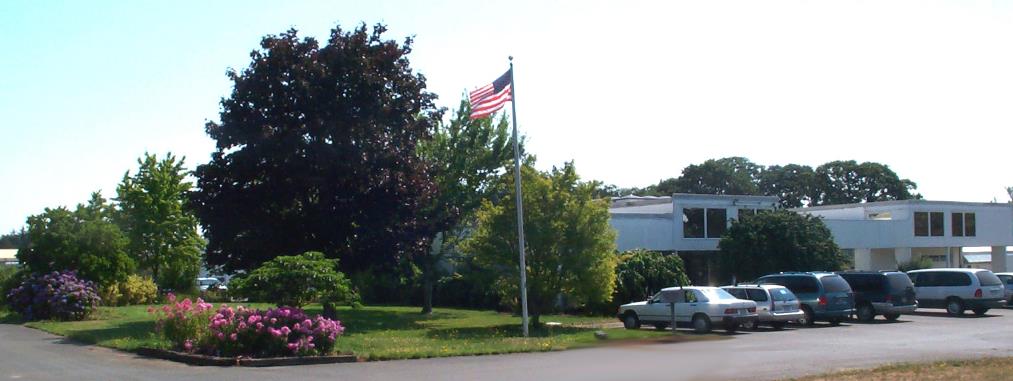 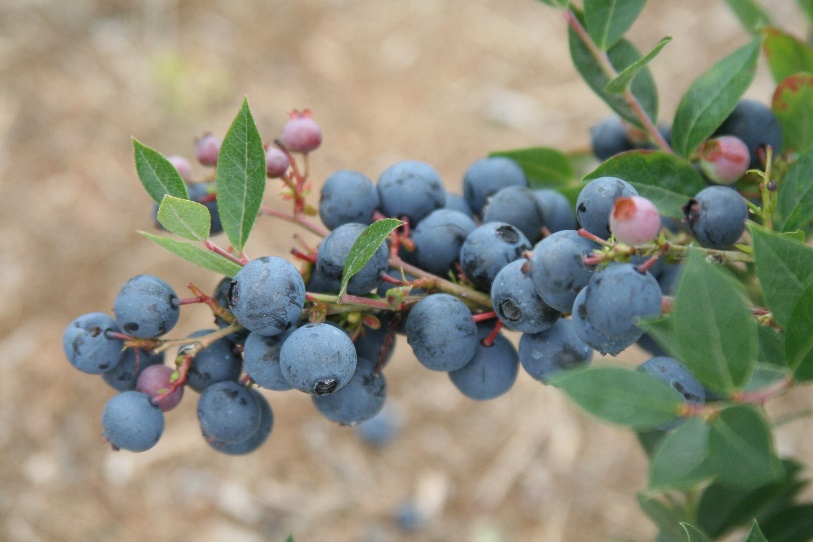 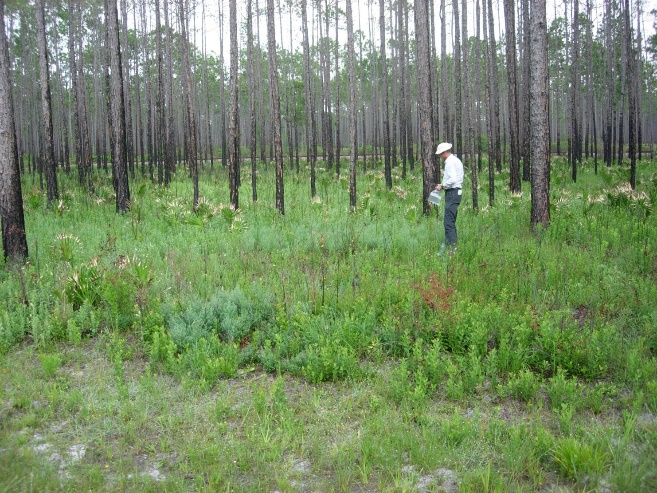 Executive Summary 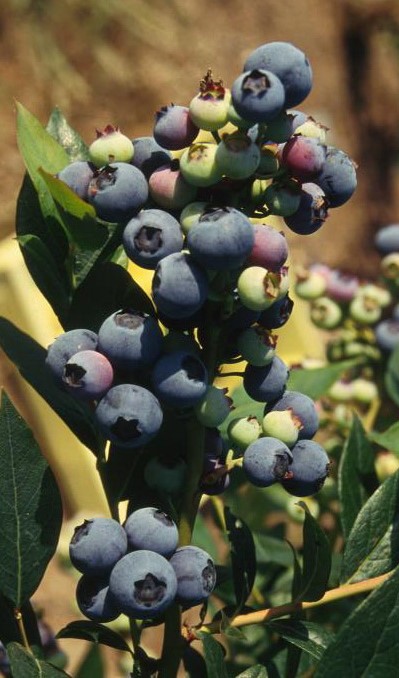 Blueberries, Vaccinium corymbosum L. and hybrids, are native to North America. The United States is the world’s largest producer of blueberries. In 2014, a total of 303.272 MT or 667.6 million pounds of cultivated and wild blueberries were produced and utilized.Michigan was the nation's leading state producer of cultivated blueberries. The three following top producers were Washington, Georgia, and Oregon. Maine was the leading producer of lowbush, or "wild" blueberries. In total, fresh and processed wild blueberries were valued at $63.5 million. The United States is a net importer of fresh and frozen blueberries. The US national blueberry genebank is located at the US Department of Agriculture, Agricultural Research Service, National Clonal Germplasm Repository at Corvallis, Oregon. The NCGR genebank collection includes 81 Vaccinium taxa and about 1714 accessions. The NCGR genebank includes a primary collection of living blueberry plants and their wild relatives, protected in containers in protected enclosed environments such as screenhouses and greenhouses. Aphids, which vector viruses, are excluded from these houses. Integrated pest management techniques minimize powdery mildew, spider mites and other key pests. A core collection representing world species and heritage cultivars has been defined. A secondary backup partial core collection is maintained in vitro under refrigerated temperatures. A long-term backup core collection of meristems has been placed in cryogenic storage on site, and at the remote base location, National Center for Genetic Resource Preservation, Ft. Collins, Colorado. At Corvallis, species diversity is represented by seed lots stored in envelops at -18 C, as single/double plants in containers or in the field, or backed up in cryogenics. In addition, living plant representatives of major taxa are maintained in pots in screenhouses. Plants are tested for common viruses, viroids, and phytoplasmas as resources allow. Plant identity is checked by comparison with written description, review by botanical and horticultural taxonomic experts, and evaluation by molecular markers, such as simple sequence repeat markers. Single nucleotide polymorphism (SNP) markers and genotyping by sequencing (GBS) approaches are under development.The collection has been documented for accession, inventory, voucher images, morphological and genetic observations on the Germplasm Resources Information Network (GRIN-Global) in Beltsville, Maryland. More than 9,600 blueberry accessions have been distributed to international and domestic requestors during the past 30 years. As of 2016, the collection has > 300 cultivars. Other heritage cultivars from the US or Europe not presently in the collection are being sought to broaden representation of historical cultivars. Species representatives are especially needed from Southeast Asia including Vietnam, South Pacific Islands, Russia (Kurile Islands, Kamchatka, and Amur), Japan, Oceania, Scandinavia, Canada, Mexico, Alaska, Hawaii, and the Western United States (including Idaho, Oregon, Montana, and Washington) and northeastern North America including New England and Northeastern Canadian Provinces.1.	Introduction to the crop 	1.1	Biological features and ecogeographical distribution Vaccinium L. in the Ericaceae, the Heath Family. This genus as presently described contains more than 400 species of vines, epiphytes, shrubs or small trees (Galletta and Ballington, 1996). About 260 of these species occur in Malaysia, 70 in Southeast Asia, 19 in Japan, 5 in the Pacific, 5 in Africa, 6 in Europe, 25 in South America, and 26 in North America (Vander Kloet, 1988).  The plants may be terrestrial, epipetric, or epiphytic and are found on acidic, sandy, peaty, organic soils, or in some cases on limestone. Terrestrial Vaccinium tend to be pioneer species in disturbed or exposed areas. Subtropical species may be epiphytic or epipetric. Blueberries (Vaccinium) and huckleberries (Gaylussacia) are members of the Ericaceae (heath family). This genus has a circumboreal distribution but also has many named species native in the South Pacific Islands South America, and Africa (Vander Kloet, 1988; GRIN, 2015). Note that the range map covers eastern Kansas, Missouri, Oklahoma and Texas College Station.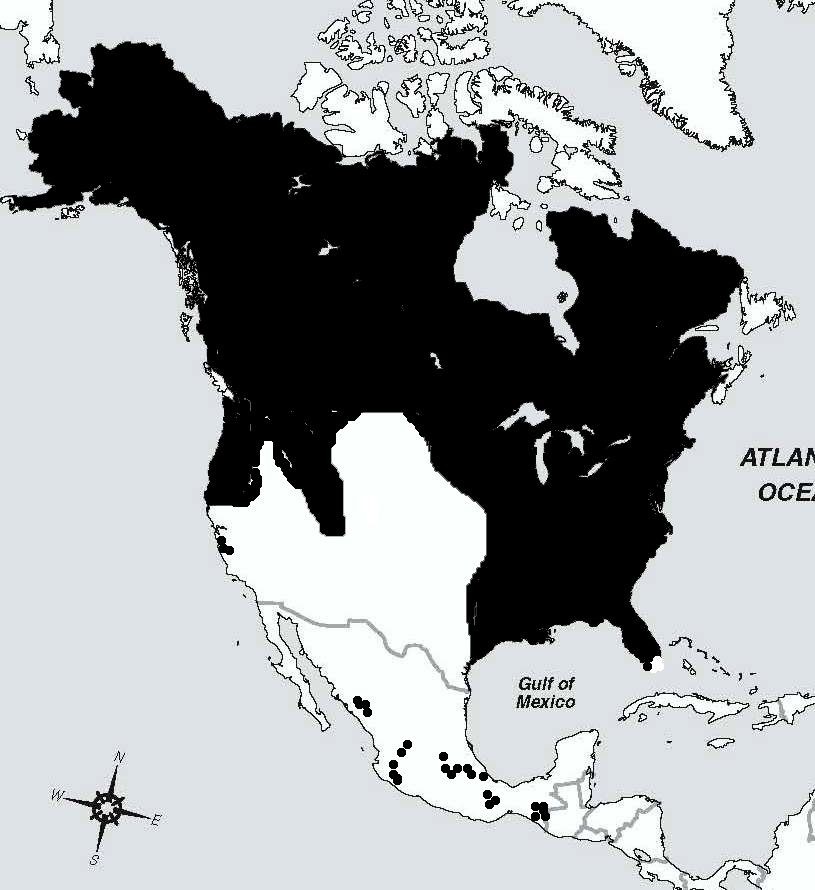 Fig. 1. Distribution of Vaccinium in North America. Compiled by Hummer (2013) from Vander Kloet (1988).Most of the North American species have tasty edible fruit. The US Germplasm Resources Information Network (GRIN, 2015) includes slightly less than 200 species (Table 1.).Vaccinium is polyphyletic (Kron et al, 2002) so a global taxonomic reassessment of the definition of the genus is needed (Vander Kloet, 2011) Section Cyanococcus, which included the highbush blueberries and relatives, are perennial, long-lived, deciduous, woody shrubs. They belong to the family Ericaceae, which also includes such plants as cranberry, azalea, rhododendron, and heather. Like the other ericaceous plants, blueberries thrive in acid soils and do best in soils with a pH between 4 and 5. Highbush cultivars require from 120 to 160 growing degree days to ripen fruit. While northern species and cultivars can require as many as 1000 hours of chilling for dormant buds to mature, southern species and cultivars may require much less or no chilling. A spectrum of cultivars with varying chilling requirements has been developed for uses in different microclimates. Blueberries (family Ericaceae, section Cyanococcus) are a diverse taxonomic group. Blueberries currently in commercial production represent several Vaccinium species with multiple ploidies: Vaccinium angustifolium Aiton (4x; lowbush blueberry), Vaccinium corymbosum L. (4x; highbush blueberry), and Vaccinium virgatum (synonym = V. ashei (6x; rabbiteye blueberry). These three types are considered within the primary gene pool for the cultivated form. Two other commercial types of blueberry are mixtures of species: half-highbush blueberry cultivars have been produced by hybridization of V. corymbosum (4x) and V. angustifolium (4x) and retain a significant but variable percentage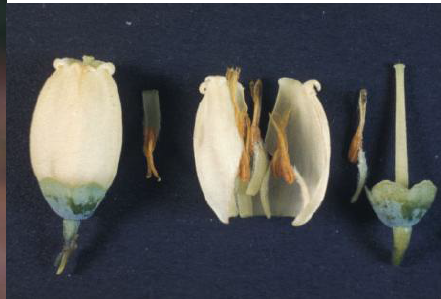 The highbush blueberry is an acid-loving shallow-rooted plant, characterized by a lack of root hairs. The fine, fibrous roots of the blueberry require an open, porous soil for ease of growth. Blueberry roots are associated with mycorrhizal fungi in the soil. These fungi aid the blueberry plant in nutrient absorption. Many of the soil management practices recommended for blueberries may actually benefit the fungus, not the plant.Root growth begins in spring when soil temperatures reach about 43 F; often this coincides with bud swell. Root growth continues through late spring, but slows during fruit development and maturation. Most root growth occurs from after harvest through fall, until soil temperatures fall below 43 F. Most blueberry roots are found within the dripline of the bush and in the upper 18 inches of soil.Vaccinium, the genus in which blueberries reside is botanically classified in the blueberry tribe, Vaccinieae, of the subfamily Vaccinioideae of the Ericaceae, the heath family (Stevens, 1969). The Vaccinieae includes those Vaccinioideae with inferior ovaries and more or less fleshy fruits. While the blueberry tribe is monophyletic (Kron et al., 2002; Vander Kloet, 2004), researchers have observed that the genus Vaccinium L. is polyphyletic, through morphological (Stevens, 1985; Vander Kloet 2004) and molecular analyses (Kron et al., 2002). Kron et al. (2002) performed a phylogenetic analysis of the Vaccinieae using strict consensus trees produced through parsimony analysis of the ribosomal internally transcribed spacer region (nr-ITS) and chloroplast matK genes. Through this analysis they defined an Agapetes clade where both Agapetes species and Vaccinium were grouped (Fig. 1).Kron et al. (2002) concluded that Vaccinieae were monophyletic based on matK data. However, within the tribe, generic limits were in “disarray and need revision.” Interestingly, some Old World taxa, possibly Vaccinium, appear to have close relatives in the neotropics. Terminal branch lengths were relatively long for all Vaccinieae and more intensive taxonomic analysis within the tribe is warranted. Vander Kloet (2004).	1.2	Genetic base of crop productionSeveral crops of agricultural importance have been cultivated or gathered from the wild: Blueberries - primarily from hybrid selections of species in section Cyanococcus. The initial type was selected from V. corymbosum native to northern North America; named clonal cultivars are planted and cultivated in field plantations. There are several major classes of blueberries grown in the US and expanding globally, marketed to consumers:Northern highbush blueberries: These plants are primarily selected from tetraploid V. corymbosum from elite plants native to northern North America or crosses between them. These plants tend to be cold hardy and have a dormancy requirement of as many as 1,000 hours (6 weeks at 40 oC of chilling to induce bud growth and flower development after winter dormancy. These blueberries include the initial types that Dr. Fredrick Coville, first blueberry breeder in the USDA developed in the early 1900s. After Dr. Coville, wide crosses of highbush with many other species within Section Cyanococcus were made by Dr. Arlen Draper, USDA Beltsville, Dr. Sharpe, University of Florida, Dr. Gene Galletta, USDA Beltsville, Dr. Jim Ballington, North Carolina State University. Now many public and private companies throughout the world have blueberry breeding and development programs.Southern highbush blueberries – These plants have similar plan habit to that of northern highbush blueberries but are adapted to mild climatic regions, such as those in the southern United States and the central Mexican highlands. These plants have a range of chilling requirements from 400 to 0 hours. They are hybrids of the northern V. corymbosum crossed with a combination of southern species including: V. darrowii (2n = 2x = 24) distributed in extreme Southern Georgia., Florida and along the Gulf Coast to Texas (most important.); V. virgatum (V. ashei) (2n = 6x = 72) southeastern US (2nd in importance);  V. tenellum (2n = 2x = 24) southeastern US low growing stoloniferous species (ancestral to V. virgatum). The southern highbush blueberries are now being grown in subtropical areas using a cultivation technique called “evergreening.” This has allowed production in Mexico, Central and South America to supply northern markets during the off season. 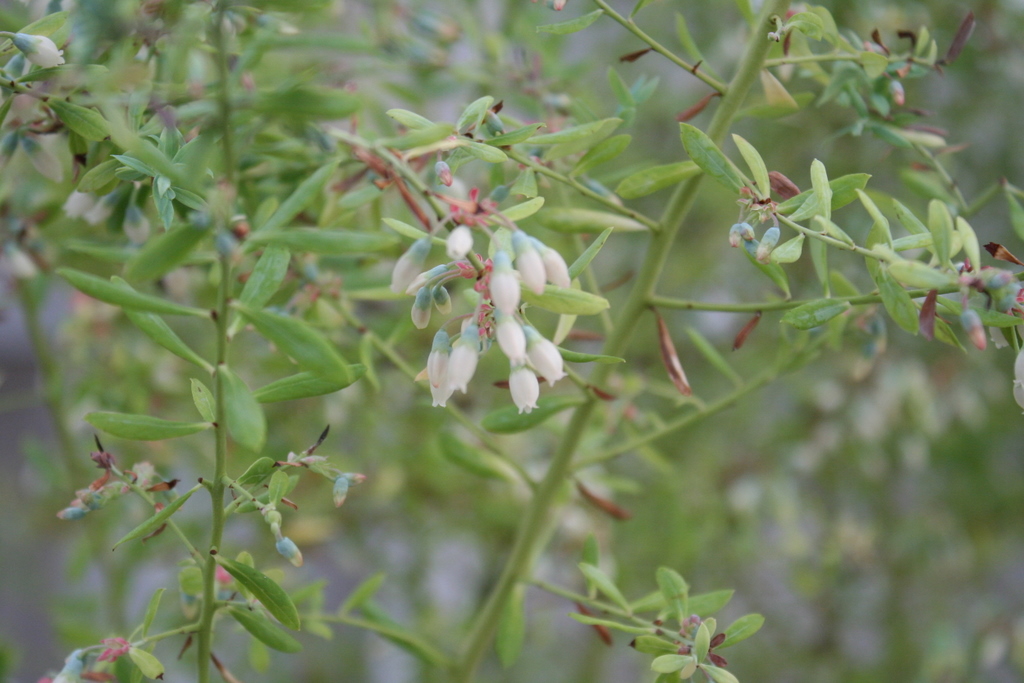 Half-high blueberries – cultivars from hybrid species cross of V. corymbosum with V. angustifolium. These hybrids were developed in northern climates, such as Minnesota, where plant stature was designed to be lower than the snow level in winter. The snow being an insulator could protect the dormant buds of blueberry plants from the drying winds and minimum temperatures of winter. Rabbiteye blueberries - selections of V. virgatum (synonym = V. ashei) bred and cultivated in southern North America. Derived from the vigorous southeastern US hexaploid species (2n=6x=72) (formerly V. ashei). The “species” is extremely variable in habit, but cultivars are generally crown forming with suckering stems 2.0 M tall. These plants have fruit tend to have a thicker or firmer skin than the northern highbush blueberry. Rabbiteye blueberries are most important in the “deep south” states of Georgia, Florida, and Mississippi, where their superior adaptation to heat and droughty limited organic matter is important. Some rabbiteye cultivars are tolerant to soils, i.e., 6.5+ pH. Current rabbiteye  cultivars have a long fruit development period. (Early rabbiteye ripen 4 weeks later than early std. and southern highbush.)Lowbush blueberries – selections of V. angustifolium and V. myrtilloides gathered from managed wild stands throughout Northeastern North America. These berries are marketed as “wild” blueberries. They tend to have smaller diameters and are used in baking, pastries, and many processed products.Cranberries – selections of V. macrocarpon, bred cultivars, propagated by cuttings, with red skinned berries produced in cultivated bogs.Lingonberries – selections of V. vitis-idaea, primarily gathered from the wild in Scandinavia, although cultivars have been selected and bred. Fruits ripen red. These fruits are used in processed products such as jams or conserves.Use of Primitive FormsBerries of native Vaccinium species are gathered from the wild in many locations throughout the world including Andean South America, Europe, China, Japan, Portugal, Russia, Scandinavia, Eastern and Pacific Northwestern United States, Alaska, and Hawaii. These fruits are gathered directly from the wild, or from areas or regions that are managed for fruit production. The fruits can be consumed fresh or processed into juices, jellies, jams, or frozen.1.3 	Economics of blueberries in the United States Blueberries were first marketed in the United States in Whitesbog, New Jersey, in 1913 (Darrow, 1937). The United States is the world’s largest producer of blueberries (FAOSTAT, 2013). In 2014, a total of 303.272 MT or 667.6 million pounds of cultivated and wild blueberries (valued at $824.9 million) were produced and utilized (NASS, 2015). This is a slight decline compared to 2011, when about 368,804 MT of blueberries, (valued at $850.9 million) were produced in about 28 countries. The US is the leading producing nation with approximately 55% of the world’s crop. Blueberries rank as the second most important commercial berry crop in the United States. In 2014, the United States exported 79 million pounds of fresh blueberries (cultivated and wild) valued at $138 million. Canada was the number one buyer, by far, followed by Japan. Exports of U.S. frozen blueberries were almost 56 million pounds, valued at $72 million (ERS, 2015).1.4 	Domestic and international crop productionMore than 473.3 million pounds of cultivated blueberries, which included highbush and rabbiteye  cultivars, were harvested in 2012. Of that amount, 280.8 million pounds, or around 60 percent, were sold as fresh blueberries. In total, fresh and processed cultivated blueberries were valued at $781.8 million.  (NASS 2013).  In 2014, the United States produced and processed 563.2 million pounds of cultivated blueberries (including highbush and rabbiteye). Of that amount, 333.8 million pounds were sold as fresh blueberries, and 229.4 million pounds were processed.In the United States, while blueberries are produced in most states, at least 14 states had crops sufficiently large to be reported to USDA-ERS. Michigan is the nation’s leading producer of cultivated blueberries. In 2012, the state harvested 87 million pounds, valued at $122.7 million (NASS 2013). Other top producers included Georgia, Oregon, Washington and New Jersey. Cultivated blueberries are also grown in Alabama, Arkansas, California, Florida, Indiana, Mississippi, New York, and North Carolina. Maine is the leading producer of lowbush blueberries. In 2012, a total of 91.1 million pounds of wild blueberries were harvested, up 14 percent from 2011. Nearly all were sold for use in the processed market. The 2012 value of fresh and processed wild Maine lowbush blueberries was nearly $69.1 million (NASS 2013).Plantings are usually established with 2-3 year-old container-grown plants. Highbush (northern and southern) and rabbiteye cultivars require warmer growing conditions compared to northern lowbush plants, with both types thriving in well-drained, acidic soils and benefiting from irrigation and pruning. Highbush plants bloom later and produce a larger, juicier fruit with a thinner skin that ripens in early summer. Rabbiteyes are native to the southeastern U.S. and are the largest of the native blueberry plants, producing a slightly sweet fruit with a tougher skin that is tolerant of machine harvesting however many more highbush are Machine harvested than rabbiteye even on a percentage basis. The lowbush species of blueberry is commonly referred to as a “wild blueberry” plant. The lowbush is gathered from wild, intensively managed stands.According to the Organic Production Survey (USDA 2010), the United States had 526 certified organic farms growing cultivated blueberries. Total production was 5.9 million pounds, with 516 farms representing total sales of $16.4 million. Washington produced more than half (55%) of the U.S. organic cultivated blueberries harvested from certified organic farms, with 2008 sales valued at $8.7 million.DemandIn 2000, the North American Blueberry Council (NABC) voted to establish a Blueberry Order, a federally mandated marketing and promotion order. The program established a grower assessment program that is administered by the U.S. Highbush Council (USHBC). Resulting funds were invested in medical research trials, which have documented health benefits associated with blueberry consumption. Combined with consumer marketing expenditures, the USHBC efforts appear successful, as USDA-ERS calculations revealed an impressive increase in national per capita consumption of blueberries, rising from 0.26 pounds in 2000 to nearly 1.3 pounds per person in 2011. In a trend initially observed in the early 2000s, average per capita availability of fresh blueberries surpassed frozen annual per capita availability, reaching 0.96 pounds versus 0.54 pounds frozen in 2009.2012 OutlookRising consumption of blueberries prompted new plantings. The majority of these plantings occurred in Washington, Oregon, and California. As a result of continued labor supply limitations and conflicting regulations, the blueberry industry faced added pressure to mechanize harvest, a practice previously limited to blueberries destined for the processing markets. Food safety and traceability issues associated with fresh fruit consumption continue to be a priority area of concern for the industry. Investment in early and late varietal plantings and high tunnel production technologies offer growers the opportunity to improve overall profitability by targeting the lucrative fresh market windows of November through March.2014 Outlook The U.S. blueberry total production, at 5.67 million pounds in 2014, was up 5 percent from the 5.40 million pounds the previous year. Bearing acreage, at 82,630, increased 2,000 acres from the 2013 growing season. In 2014 Georgia, North Carolina and Washington increased their acreage, while New Jersey and Michigan remained unchanged from 2013. The average yield in 2014 was 6,700 pounds per acre nationwide, an increase of 230 pounds per acre from the 6,470 pounds in 2013. Blueberry Harvested Acres, Yield, Production, Price, & Value of Utilized Production, by State, 2014zz Yield is based on utilized production.2014 Value of blueberry production in the United States* Small quantities of processed blueberries are included in fresh to avoid disclosure of individual operations.Blueberry production by stateYield based on utilized production.1.4.2 	International 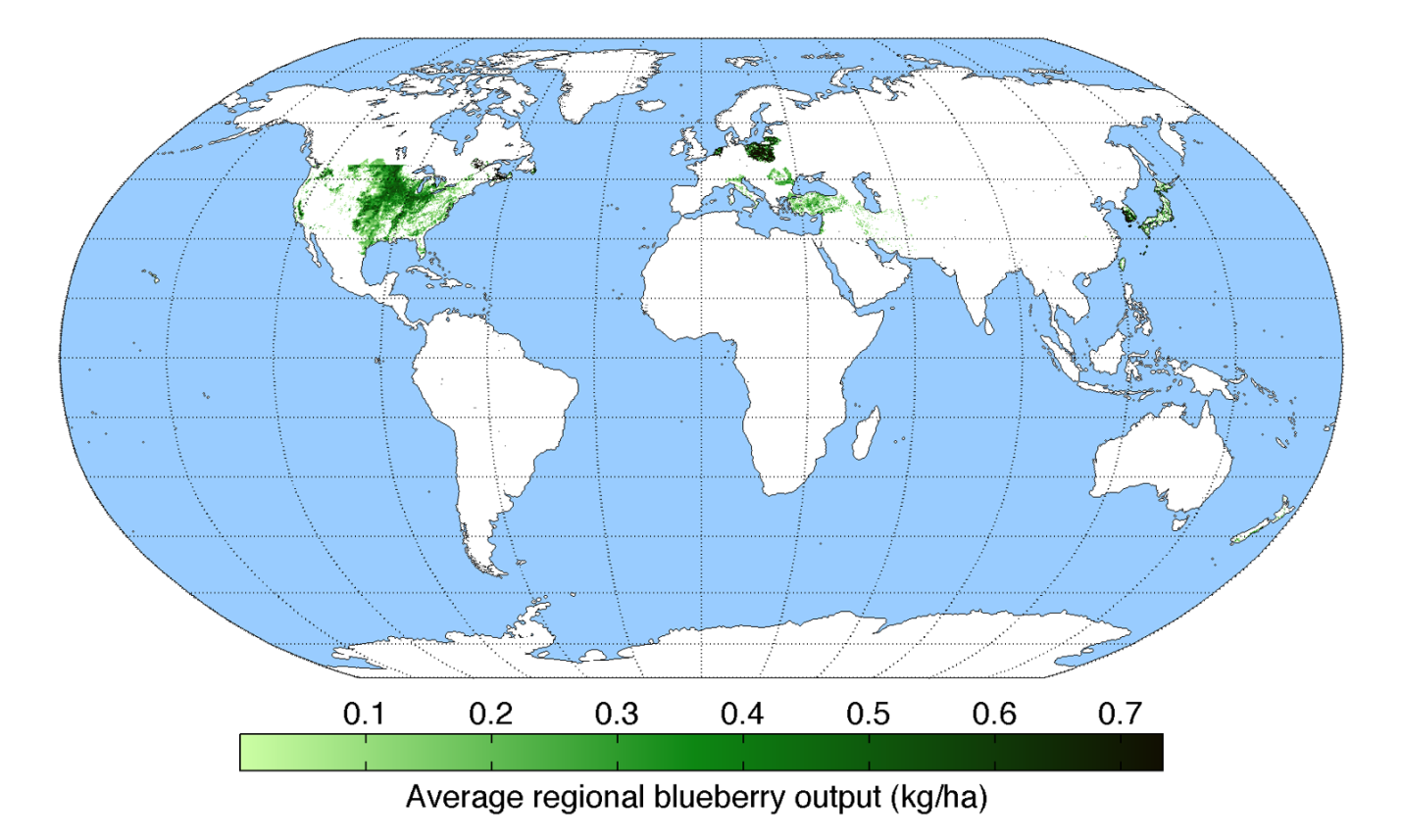 http://faostat.fao.org/site/567/default.aspx#ancor. Accessed 13 August 2013.The US is the leading producing nation for blueberries with approximately 28% of the world’s crop, followed by Chile, Argentina, and Canada.  An additional reference for production can be found at: http://www.oregonblueberry.com/update/USHBC-report.pdf  (data through 2010).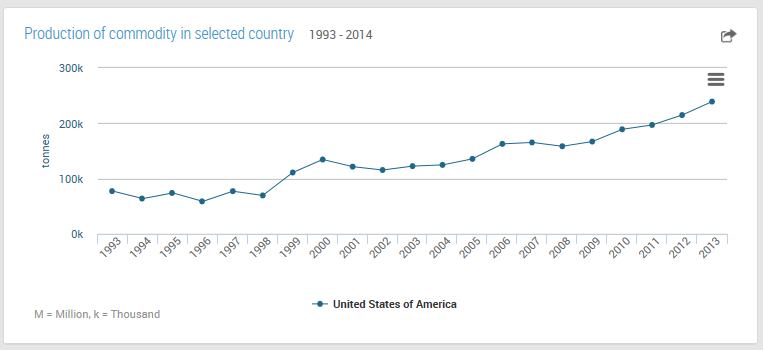 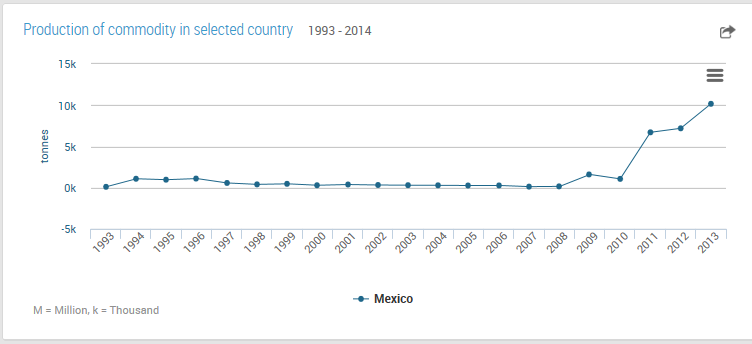 (UNFAO Statistical production database, 2016).2. Urgency and extent of crop vulnerabilities and threats to food security Primary collections at national genebanks consisted of living plants, protected in containers greenhouses or screenhouses, or growing in the field. Any plant material grown outdoors cannot be certified as pathogen negative. Secondary backup collections are maintained in vitro under refrigerated temperatures. Long-term backup collections of meristems are placed in cryogenic storage at remote locations to provide decades of security. Species diversity is represented by seed lots stored in -18°C or backed-up in tissue culture. Conservation of clonally propagated material, where genotypes were maintained, is more complicated and expensive than storing seeds, where the objective is to preserve genes. The health status of both forms of storage was of primary importance for plant distribution to meet global plant quarantine regulations. Blueberries, cranberries, and lingonberries are specialty crops. Limited world resources are available for conservation of these crops and their wild relatives. These limited resources constrain the management of Vaccinium resources. Pathogen testing and elimination procedures critical to maintain pathogen-negative plants to satisfy quarantine requirements. Training on standard protocols for germplasm maintenance is needed for staff of genebanks in developing countries. Coordination of inventory and characterization data between genebanks is also insufficient. In situ preservation of wild Vaccinium has been limited. The wild species in many regions of the world would be appropriate for such conservation efforts. 2.1 Genetic uniformity in the “standing crops” and cultivar life spansThe highbush blueberry is an outcrossing crop that is sensitive to inbreeding (Ballington, YEAR?). It is asexually propagated by cuttings, so most breeding programs have been based on reciprocal recurrent selection where elite parents are selected for intercrossing each generation. The following table is a list of businesses and institutions supporting blueberry breeding programs, the current breeder and location.Cultivar life spansIn most cases, if plant material from the wild is incorporated into blueberry breeding efforts, about 40 years of crossing, selection and testing is required prior to the production of a cultivar-level release. Most breeding programs work under long term objectives, preparing multiple penultimate releases from advanced breeding lines without returning to the incorporation of new wild germplasm. Frequently one breeder will make a cross and his/her successor will evaluate and make the final release. Sometimes breeding programs will share advanced lines with the consideration of mutual benefit when a selection is successful. In some cases, germplasm enhancers work with wild material and breed and select for “germplasm releases,” after which breeders work from that release to develop advanced lines and cultivars. Some cultivars do not do well after 1 to 5 years after release and are essentially “lost” from production nursery lists. Others survive 40 or 60 years. In the private sector, the life span of a successful blueberry cultivar is longer than the length of a US plant patent, which is 20 years. The ratio of successful releases to total releases seems to be about 1/5 for per breeding program. Some older cultivars are tried in another geographic or climatic niche and then have a renewed life span of several decades.  The following table includes some examples of “life spans” for a few publicly available blueberry cultivars (C. Finn and J. Olmsted, 2013, personal communication). zNHB = northern highbush; SHB = southern highbush; HH = half high; RE = rabbiteyeBiotechnology in blueberry breedingIf transgenes were accepted for blueberry cultivar development, many advances could potential be made efficiently. Presently traditional breeding is looking at the following traits:Improved viral disease resistanceImproved root rot resistance Enhanced flowering and fruiting Quality – maturation genesCarbohydrate development for flavor and processing qualityDisease and pest resistancesCold hardiness, Heat tolerance and  low chillingMineral soil adaptationSeveral obstacles work against the acceptance of transgenic blueberries. The global economic value of this fruit crop (while high per acre) is small in total because much fewer acres are planted than that of agronomic crops. As a result governments are not flocking to support this technology, and private stimulus is modest.  The fruit industry has been reluctant to introduce products with potential negative backlash from people leery of consuming transgenic crops.A strong influx of funds for thorough testing and environmental examination is needed before transgenic blueberries could be commercialized. Careful analysis of public perceptions regarding transgenic fruit is also required. Until this happens, transgenic blueberries will remain as a research tool without commercialization.  Using marker-free transformation systems and targeted expression of transgenes will minimize public concern, but the fear of technology must be abated before transgenic blueberries will be commonly accepted. 2.2 	Threats of genetic erosion in situMany species of the primary and secondary gene pool for blueberries reside in eastern North America. Much of this land has become valuable for human habitation and what were rural forests have become urban or suburban. Wild land is vanishing at an alarming rate.  Invasive weeds have escaped into the wild throughout and are displacing North American blueberries from their native habitats. Although most blueberry species in North America remain abundant and widespread, this process will continue strongly for the next 50 to 100 years.  According to Lyrene (in press, 2017) diploid V. fuscatum is currently the most highly endangered species particularly in the south end of its range from Fort Myers to Orlando, Florida. Plants of these diploid V. fuscatum grow tall (2-4 m), are evergreen, have little or no chilling requirement, and make extremely vigorous hybrids (via unreduced gamete production) with cultivated highbush blueberry.  Urbanization, agriculture, and invasive weeds are major threats to this species in this area of Florida.  The best method of preserving blueberry species in eastern North America would be in situ conservation on public and private lands. This would require control of invasive weeds, management of grazing (deer and cattle), burning practices favorable to highbush blueberry survival and reproduction, and trained, interested, and empowered land managers.  If in situ conservation is not possible, large, diverse seed collections from these plants should be placed in long-term storage for future use.    2.3	Biotic (diseases, pests)	Virus diseases are very important in blueberry cultivation motivating extensive testing and certification programs in the nursery industry.  Martin et al. (2012) has recommended procedures for detection of blueberry viruses. These tests include bioassays on indicator plants, sap and graft inoculation, enzyme linked immunosorbent assay, double-stranded RNA detection and polymerase chain reaction (PCR). Viruses of blueberry and cranberry (Martin et al., 2012)Plant material should be obtained from certified sources with the lowest risk of virus contamination, preferably derived from pathogen-tested sources. Frequently, this is not possible in germplasm exploration or exchange activities, particularly if plant material is collected from the wild, or the source has no resources for pathogen testing.  If certified pathogen-negative germplasm is unavailable, the germplasm should be obtained and subjected to virus-elimination procedures upon arrival at the recipient country. Virus elimination techniques are described by ekmann et al. (1994).Clonal virus-negative collections should be protected from access by virus vectors, i.e., aphids, bees (pollen transmission). New plant accessions should be grown in a location isolated from the foundation collection and fumigated or observed to prevent the introduction of exotic insects or diseases into the protected collection. The following lists include pathogen difficulties that could be addressed by breeding programs. Fungal and bacterial diseasesAlgal stem blotchAlternaria fruit rotAnthracnose fruit rotArmillaria root rotBacterial blight (Pseudomonas)Bacterial blight/CankerBacterial leaf scorch (Xylella)Botryosphaeria stem blightBotrytis flower blightCane canker (Godronia)Exobasidium leaf and fruit spotMacrophomina (charcoal rot)Mummy berryPhomopsis twig blightPhytophthora root rotSilver leafInsect and arthropod pests AphidsBlueberry maggot                           Brown marmorated stink bugBud miteCherry fruitwormCranberry fruitwormFlower thripsGall midgePlum curculioRoot weevilScale insectsLeafhoppersDrosophila Stem borersStem gall wasp White grubs (roots)Winter moth 	2.3.2 	Abiotic (environmental extremes, climate change)Low temperature adaptationFrost tolerance or avoidance is important to blueberries growing in temperate climates. During the onset of floral development in spring the buds must avoid or tolerate frost events. This is critical even in areas without severe winter temperatures. Spiers (1978), Hancock et al. (1987) reported on frost tolerance among rabbiteye blueberries. Ehlenfeldt et al. (2006) evaluated mid-winter cold hardiness of 25 rabbiteye blueberry cultivars. High temperature adaptation  Lower water useMineral soil adaptation  High pH adaptation  2.3.3 	Production/demand (inability to meet market and population growth demands)The United States is a net importer of fresh and frozen blueberries. Despite the production and export figures for blueberries, the United States is a net importer of fresh and frozen blueberries. In 2014, the nation imported 234.7 million pounds of fresh blueberries valued at nearly $530.5 million. Over 60 percent of the fresh blueberries originated from Chile, which provides fresh blueberries to U.S. markets during the winter months of mid-November through January. Canada provided almost 20 percent of the fresh blueberries coming into the country (USDA-ERS, 2015). Mexican blueberry production is increasing and will be reported in subsequent years.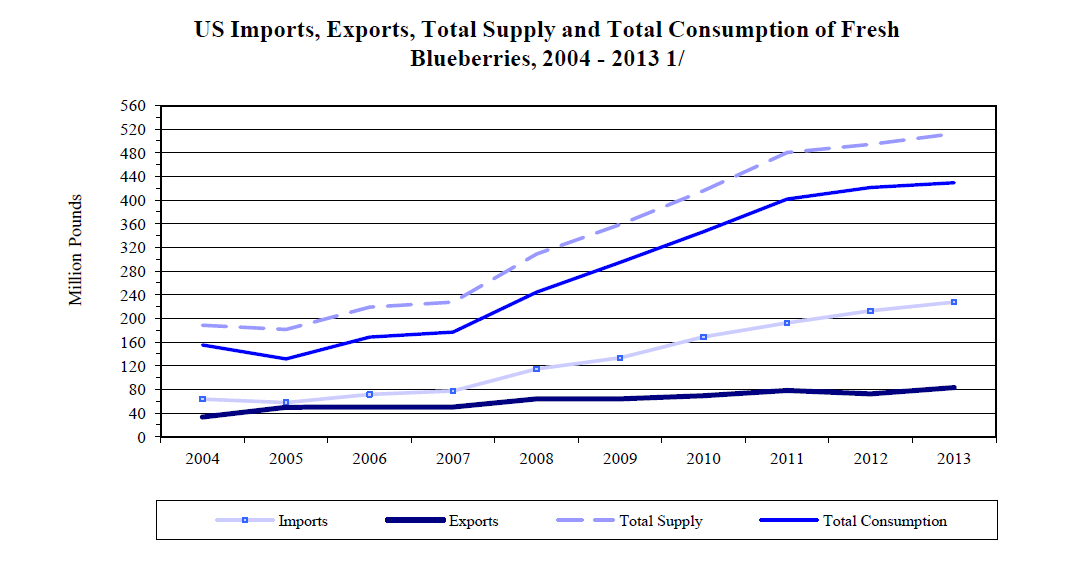 2.3.4	Dietary key nutritional requirementsBlueberry fruit have high nutritional value. Blueberries are a source of vitamin A and C, protein, fat, carbohydrate, calories, and calcium, iron, and other minerals. The berry contains about 85% water. 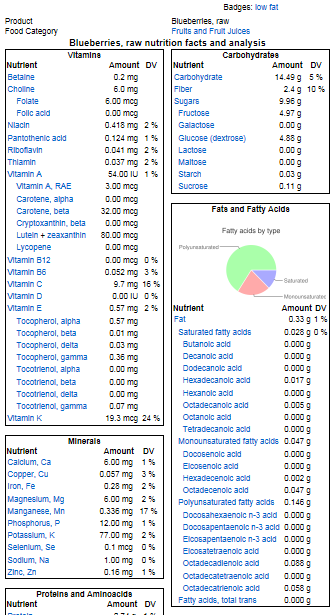 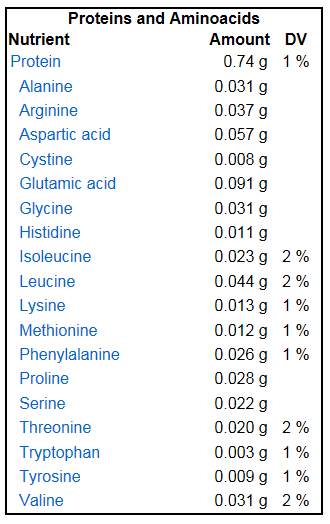 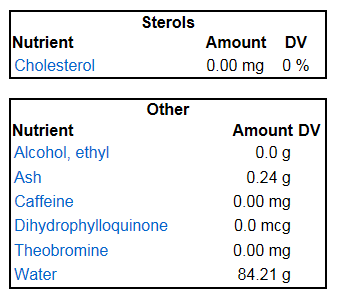 2.3.5	Accessibility (inability to gain access to needed plant genetic resources because of phytosanitary/quarantine issues, inadequate budgets, management capacities or legal restrictions) Secondary and tertiary gene pools of blueberry crop wild relatives may be difficult to obtain presently from China and from several South American countries. Germplasm from the United States is available for distribution and exchange.	Universities and private companies have systems that demand that new releases are patented with returns or propagation royalties are returned to administrations. This has reduced accessibility and exchange of enhanced or developed genetic resources unless elaborate collaborative agreements are established. 	The USDA NCGR provides plant material and information 3.	Status of plant genetic resources in the NPGS available for reducing genetic vulnerabilities The US national blueberry genebank is located at the US Department of Agriculture, Agricultural Research Service, National Clonal Germplasm Repository at Corvallis, Oregon. The NCGR genebank collection includes 81 Vaccinium taxa and about 1714 accessions. The NCGR genebank includes a primary collection of living blueberry plants and their wild relatives, protected in containers in protected enclosed environments such as screenhouses and greenhouses. Aphids, which vector viruses, are excluded from these houses. Integrated pest management techniques minimize powdery mildew, spider mites and other key pests. A core collection representing world species and heritage cultivars has been defined. A secondary backup partial core collection is maintained in vitro under refrigerated temperatures. A long-term backup core collection of meristems has been placed in cryogenic storage on site, and at the remote base location, National Center for Genetic Resource Preservation, Ft. Collins, Colorado. 3.1	Germplasm collections and in situ reservesThe US National Vaccinium genebank collection is kept ex situ in Corvallis, Oregon. Back-up seed of species are maintained in Corvallis and have been sent to NCGRP in Ft. Collins, Colorado, and to the Global Seed Vault in Svalbard, Norway.In situ reserve agreements between the USDA ARS and the US Forest Service have been established for cranberry in the Eastern United States. This genus would be a good candidate to consider for additional in situ conservation within the United States, including Alaska and Hawaii.3.1.1	HoldingsThe NCGR-Corvallis holdings include two types of accessions: clonal and species1) Clonal plants (living collections) that are propagated vegetatively and represent specific genotypes. These include heritage cultivars, newer cultivars, selections which contain specific traits of interest and elite wild accessions.2) Broader species collections are represented by seed lots or additionally by plant representatives of certain populations. The available Vaccinium clonal collection at the NCGR-Corvallis is listed in Appendix Table 3 or can be obtained by searching GRIN accession text query entering: “Vaccinium cultivar”.The Vaccinium species collection at the NCGR-Corvallis is listed in Appendix Table x).The collection includes representatives of international Vaccinium taxa (found in Appendix table 1). 3.1.2	Genetic coverage and gapsClonal holdingsThe collection presently has about 375 cultivars. Other major heritage cultivars from the US or Europe not in the collection are being sought to broaden representation of historical cultivars. A list of clones that the Repository would like to obtain include:Vaccinium angustifolium	Chignecto	Cumberland	North Sedgewick	Michigan Lowbush selection numbers	RussellHalf-high blueberries	Friendship (Wisconsin)Highbush hybrid blueberriesHeritage:  	Brooks (if in existence)	Other original releases from CovilleSouthern highbush blueberries	Cultivars from breeding program as they come out of patent	Domestic Collection Gaps.Hawaii – on Big Island – would be good to work out agreement for in situ/ex situ preservation with US National Park Service. Plants are on Park Service land.V. stamineum from eastern United StatesV. fuscatum from Florida, Louisiana, east Texas, southeastern Arkansas, middle and east Tennessee, Kentucky, Mississippi, and Alabama.V. staminuem should include mid-south statesMore species rootstock possibilities for high pH adaptabilityForeign Collection GapsAdditional crop wild relatives from Vietnam, China, and Southeast AsiaHigh pH adaptability for direct production and rootstock potential Vaccinium floribundum and other high ploidy crop wild relatives from Central and South America  Vaccinium for cold hardiness, cyanococcus from Canada List of Designates Primary, Secondary, and Tertiary Crop Wild RelativesPrimary genetic relative: taxa that cross readily with the crop (or can be predicted to do so based on their taxonomic or phylogenetic relationships), yielding (or being expected to yield) fertile hybrids with good chromosome pairing, making gene transfer through hybridization simple.Secondary genetic relative: taxa that will successfully cross with the crop (or can be predicted to do so based on their taxonomic or phylogenetic relationships), but yield (or would be expected to yield) partially or mostly sterile hybrids with poor chromosome pairing, making gene transfer through hybridization difficult.Tertiary genetic relative: taxa that can be crossed with the crop (or can be predicted to do so based on their taxonomic or phylogenetic relationships), but hybrids are (or are expected to be) lethal or completely sterile. Special breeding techniques, some yet to be developed, are required for gene transfer.Crop: BLUEBERRY, HIGHBUSH
(compiled by Dr. Blanca León)Crop taxon:Vaccinium corymbosum L. – highbush blueberryCrop wild relatives:PrimaryVaccinium angustifolium Aiton — [References]Vaccinium corymbosum L. [wild types] — [References]V. corymbosum cultivated and wild V. corymbosum, i.e., V. fuscatum (4x)V. formosumOther tetraploid Cyanococcus species that produce fertile vigorous hybrids in large numbers when crossed with cultivated and wild highbush including:V. hirsutum, V. myrsinites, (4X) V. pallidum V. simulatum.SecondaryVaccinium boreale I. V. Hall & Aalders — [References]Vaccinium darrowii Camp — [References]Vaccinium elliottii Chapm. — [References]Vaccinium formosum Andrews — [References]Vaccinium fuscatum Aiton — [References]Vaccinium hirsutum Buckley — [References]Vaccinium myrsinites Lam. — [References]Vaccinium myrtilloides Michx. — [References]Vaccinium pallidum Aiton — [References]Vaccinium simulatum Small — [References]Vaccinium tenellum Aiton — [References]Vaccinium virgatum Aiton — [References]TertiaryVaccinium arboreum Marshall — [References]Vaccinium ovalifolium Sm. — [References]Vaccinium ovatum Pursh — [References]Vaccinium stamineumVaccinium uliginosum L. — [References]
Crop: BLUEBERRY, LOWBUSH
(compiled by Dr. Blanca León)Crop taxon:Vaccinium angustifolium Aiton – lowbush blueberryCrop wild relatives:PrimaryVaccinium angustifolium Aiton [wild types] — [References]SecondaryVaccinium corymbosum L. — [References] (cultivated and wild)Vaccinium boreale I. V. Hall & Aalders — [References]Vaccinium darrowii Camp — [References]Vaccinium elliottii Chapm. — [References]Vaccinium formosum Andrews — [References]Vaccinium fuscatum Aiton — [References]Vaccinium hirsutum Buckley — [References]Vaccinium myrsinites Lam. — [References]Vaccinium myrtilloides Michx. — [References]Vaccinium pallidum Aiton — [References]Vaccinium simulatum Small — [References]Vaccinium tenellum Aiton — [References]Vaccinium virgatum Aiton — [References]	
Crop: BLUEBERRY, RABBITEYE
(compiled by Dr. Blanca León)Crop taxon:Vaccinium virgatum Aiton – rabbit-eye blueberryCrop wild relatives:PrimaryVaccinium virgatum Aiton [wild types] — [References]SecondaryVaccinium boreale I. V. Hall & Aalders — [References]Vaccinium corymbosum L. — [References]Vaccinium darrowii Camp — [References]Vaccinium elliottii Chapm. — [References]Vaccinium formosum Andrews — [References]Vaccinium fuscatum Aiton — [References]Vaccinium hirsutum Buckley — [References]Vaccinium myrsinites Lam. — [References]Vaccinium myrtilloides Michx. — [References]Vaccinium pallidum Aiton — [References]Vaccinium simulatum Small — [References]Vaccinium tenellum Aiton — [References]Crop: CRANBERRY
(compiled by Dr. Blanca León)Crop taxon:Vaccinium macrocarpon Aiton – cranberryCrop wild relatives:PrimaryVaccinium macrocarpon Aiton [wild types] — [References]SecondaryVaccinium oxycoccos L. — [References]
Crop: LINGONBERRY
(compiled by Dr. Blanca León)Crop taxon:Vaccinium vitis-idaea L. – lingonberryCrop wild relatives:PrimaryVaccinium vitis-idaea L. [wild types] — [References]SecondaryVaccinium myrtillus L. — [References]Vaccinium uliginosum L. — [References]Gaps in holdings of Foreign Species The NCGR-Corvallis needs better representation of the following Vaccinium species: (Canada is a foreign country.)Vaccinium ambyandrum F. Muell. Vaccinium angustifolium Aiton Vaccinium arboreum Marshall Vaccinium arctostaphylos L. Vaccinium auriculifolium Sleumer Vaccinium barandanum S. Vidal Vaccinium boreale I. V. Hall & Aalders Vaccinium borneense W. W. Sm. Vaccinium bracteatum Thunb. Vaccinium bracteatum var. bracteatum Vaccinium bracteatum var. chinense (Lodd. et al.) Chun ex Sleumer Vaccinium bracteatum var. thysanocalyx (Dop) Smitinand & P. H. Ho Vaccinium brevipedicellatum C. Y. Wu ex W. P. Fang & Z. H. Pan Vaccinium bulleyanum (Diels) Sleumer Vaccinium caesariense Mack. Vaccinium calycinum Sm. Vaccinium cereum G. Forst. Vaccinium cespitosum Michx. Vaccinium chunii Merr. ex Sleumer Vaccinium ciliatum Thunb. Vaccinium confertum Kunth Vaccinium consanguineum Klotzsch Vaccinium coriaceum Hook. f. Vaccinium cornigerum Sleumer Vaccinium corymbodendron Dunal Vaccinium crenatum (G. Don) Sleumer Vaccinium cruentum Sleumer Vaccinium cyclopense J. J. Sm. Vaccinium cylindraceum Sm. Vaccinium delavayi Franch. Vaccinium dentatum Sm. Vaccinium dependens (G. Don) Sleumer Vaccinium dunalianum Wight Vaccinium dunalianum var. caudatifolium (Hayata) H. L. Li Vaccinium dunalianum var. dunalianum Vaccinium dunalianum var. megaphyllum Sleumer Vaccinium dunalianum var. urophyllum Rehder & E. H. Wilson Vaccinium eberhardtii Dop Vaccinium emarginatum Hayata Vaccinium erythrocarpum Michx. Vaccinium erythrocarpum subsp. erythrocarpum Vaccinium erythrocarpum subsp. japonicum (Miq.) Vander Kloet Vaccinium exul Bolus Vaccinium floribundum Kunth Vaccinium formosum Andrews Vaccinium fragile Franch. Vaccinium gaultheriifolium (Griff.) Hook. f. ex C. B. Clarke Vaccinium gaultheriifolium var. gaultheriifolium Vaccinium gaultheriifolium var. glaucorubrum C. Y. Wu Vaccinium glaucoalbum Hook. f. ex C. B. Clarke Vaccinium griffithianum Wight Vaccinium hiepii Vander Kloet Vaccinium hirtum Thunb. Vaccinium hooglandii Sleumer Vaccinium horizontale Sleumer Vaccinium xintermedium Ruthe Vaccinium kachinense Brandis Vaccinium laurifolium (Blume) Miq. Vaccinium leucobotrys (Nutt.) G. Nicholson Vaccinium lobbii (Ridl.) Sleumer Vaccinium loranthifolium Ridl. Vaccinium lucidum (Blume) Miq. Vaccinium macrocarpon Aiton Vaccinium mandarinorum Diels Vaccinium xmarianum P. Watson Vaccinium meridionale Sw. Vaccinium moupinense Franch. Vaccinium myrtillus L. Vaccinium myrtoides (Blume) Miq. Vaccinium neilgherrense Wight Vaccinium nummularia Hook. f. & Thomson ex C. B. Clarke Vaccinium oldhamii Miq.  Vaccinium oxycoccos L. Vaccinium padifolium Sm. Vaccinium pallidum Aiton Vaccinium parvifolium Sm. Vaccinium petelotii Merr. Vaccinium phillyreoides Sleumer Vaccinium pipolyi Luteyn Vaccinium praestans Lamb. Vaccinium pseudorobustum Sleumer Vaccinium pseudotonkinense Sleumer Vaccinium puberulum Klotzsch ex Meisn. Vaccinium reticulatovenosum Sleumer Vaccinium reticulatum Sm. Vaccinium retusum (Griff.) Hook. f. ex C. B. Clarke Vaccinium simulatum Small Vaccinium smallii A. Gray Vaccinium sparsum Sleumer Vaccinium stapfianum Sleumer Vaccinium tonkinense Dop Vaccinium uliginosum L. Vaccinium urceolatum Hemsl. Vaccinium vacciniaceum (Roxb.) Sleumer Vaccinium varingifolium (Blume) Miq. Vaccinium viscifolium King & Gamble Vaccinium vitis-idaea L. Vaccinium wrightii A. Gray Vaccinium yakushimense Makino 3.1.3	Acquisitions PlantsFrom any country plant material must be obtained from the USDA Animal and Plant Health Inspection Service. Vaccinium plants and plant parts from Canada are prohibited and a permit is required. Permits can be obtained through application the USDA APHIS PPQ websitehttp://www.aphis.usda.gov/plant_health/permits/ APHIS works with state departments of agricultural, such as the Oregon Department of Agriculture (ODA) to provide inspection of plant material for the Vaccinium genebank in Corvallis.  SeedsFruit from foreign countries is prohibited. Seed must be extracted from the fruit prior to importation from foreign sources.To extract seed, fruit are soaked in solution of 5% pectinase overnight. The solution is put in a blender with the blades masked. The solution and the fruit pulp are decanted. Floating seeds are eliminated. The seeds that sink are air dried on paper towels and then dried in desiccators to about 6 % moisture. Seeds can be placed in coin envelops and placed in aluminized plastic envelops and stored at -20oCSeeds are germinated and plant representatives are chosen from vigorous seedlings. 3.1.4 	Maintenance3.1.4.1 Clonal storageThe pathogen-tested primary Vaccinium collection is maintained under screen. Two containers are preserved for each genotype. The highbush cultivars are alternated with prostrate-growing accessions on benches in the screenhouse to maximize usage of space  (Fig. 1). We apply a pumice topdress (collar) to finished and intermediate sized plant material.  The goal is to create a sterile (dry and inorganic) surface that will prevent weed and moss growth.  This also can prevent or reduce fungus gnats. The abrupt change from fine growing medium to coarse pumice breaks the hydraulic conductivity between these materials and prevents capillary movement of water to the pot surface.  Water in the medium is lost primarily through transpiration via stomata and not evaporation from the pot surface.  This topdress is a third component to the physical structure of our growing system.  The other two are: Pot height (distance of crown to perched water table) and percent free air space.  Tall pots with good aeration give healthy growth.  The pumice collar reduces maintenance effort (sanitation and watering) and conserves resources (nutrients).  The drawback of this system is that it can be difficult to evaluate moisture levels and develop a watering schedule.  Scratching the surface to see moisture and pot weight are effective in gauging watering frequency.  Overall, for us, the pumice topdress reduces significantly reduces cultural risk to containerized plant material.The pumice collar is ideal for vigorous or pot bound material that needs frequent water.  If you put a pumice collar on weak or poorly rooted material that needs a well aerated medium, you can get saturated conditions and loss of material.  In this case, it is better to allow the plants to get established and apply the topdress later. I’m recommending a pumice collar for healthy, typical material.  For xeric or high montane material that needs superior drainage, or has a prolonged dry dormancy, a pumice collar should  only be used over medium with superior porosity and only after establishment or not at all.  For slow growing montane material this is a compromise between control of fungus gnats and root aeration.3.1.4.2  Seed storageAfter extraction, seeds are put into manila seed envelops and then into plastic-aluminum envelops for storage in -20oC chest freezers.3.1.4.3 Molecular marker analysisSpecies diversityClonal cultivar assessmentSSR developmentMultiplexed marker set 3.1.5 	Distributions and outreachVaccinium are distributed as dormant, softwood and semi-hardwood cuttings, tissue cultures, pollen, flowers, or seed. For most plant requests, blueberry cuttings are available for distribution during the dormant season from November through January. Cold stored tissue cultured plants in plastic packets (depending on availability) or seeds can be distributed any time of year. From 1997 to 30 December 2014, 8,485 Vaccinium accessions have been distributed. The most distributed species was V. corymbosum with 2,688 accessions shipped during that time. The top 10 most requested blueberry accessions were: ‘O’Neal, ‘Duke, ‘Misty’, ‘Sharpblue’, ‘Jersey’, ‘Elliott’, ‘Patriot’, ‘Bluecrop’, ‘Rubel’ and ‘Spartan’. In addition, the blueberry virus positive collection is well requested by pathologists for virus testing procedures. Annual blueberry distribution counts are provided below.  3.2	Associated information 3.2.1	Genebank and/or crop-specific web site(s)NCGR website: http://www.ars.usda.gov/main/site_main.htm?modecode=53-58-15-00 Blueberry catalog link: https://www.ars.usda.gov/Main/docs.htm?docid=11371  Passport information Genotypic characterization data Phenotypic evaluation dataAs of 1 October 2013, information will be searchable on the new GRIN-Global database. 		http://www.grin-global.org/index.php/Main_Page 3.3 	Plant genetic resource research associated with the NPGSProject sponsored by USDA NIFA Specialty Crop Research Initiative blueberry genomics3.3.1	Future Goals and emphasesObtain wild blueberries with tolerance to mineral soils Obtain wild blueberries with cold hardinessObtain wild blueberries with low chilling, heat, and drought toleranceObtain primary, secondary, tertiary crop wild relatives with high fruit qualities Obtain wild blueberries that have repeat blooming  Obtain heritage cultivars from the USObtain wild blueberry relatives from Asia to Northwestern America that would be available for crossing with North American blueberriesAnalysis of fruit content variability within the genus3.3.2 	Significant accomplishmentsSignificant plant collections from the US in multiple collecting trips over 30 years. Significant plant collections of blueberry crop wild relatives were obtained from Canada, Japan, China, Russia, and VietnamConservation of heritage blueberries dating back to the early 1900s.Cryopreserved core cultivars and species clones in the NCGR-Corvallis at the NCGRP Ft. Collins. Conservation of significant heritage genotypes from Dr. F. Coville, and Dr. A. Draper 3.4 	Curatorial, managerial and research capacities and tools3.4.1 	Staffing0.1 FTE Cat. 4 support scientist Curator 0.1 FTE Cat. 4 plant pathologist/ testing and clean up0.1 FTE Cat. 4 geneticist for identity confirmation/diversity assessment0.1 FTE Program Assistant (GS-7)0.1 FTE Bio Sci Res Tech (GS 9) – greenhouse manager0.1 FTE Bio Sci Res Tech (GS 9) – tissue culture/cryogenic technician0.1 FTE Bio Sci Res Tech (GS 9) – distribution 0.5 FTE Bio aid (GS 5) – propagation0.1 FTE time slip labor- flower removal, plant management1.3 FTE total labor for Vaccinium efforts3.4.2 	Facilities and equipment		   ft2		m21 Screenhouses for blueberry only			 6,000 		 700(below only 1/10 for blueberry)Main Office and Laboratory Space			  9,830		  929Four Greenhouses					10,229 		  937Headhouse	 					  6,500		  614One Shadehouse					  1,720		  164Boiler Room						     400		    38Shop Work Area					  1,704		  161Two Storage Sheds					  3,960		  374Two Walk-in coolers					    360		    36North Farm Building					  2,220		  210Additional facilities and supportFuel Tanks	Above ground diesel 		        	 	 2 @ 500 gal	Above ground gasoline 			 1 @ 500 gal4 wellsLandBuildings and Grounds			      	5 acres (2.23 hectares)(25 year lease from OSU starting )   (Lease has been signed for additional 25 year extension 2004 through 2029)   		Planted	 (other non-blueberry crops)		20 acres (8.09 hectares) at 33447 Peoria Road, Corvallis, OR 97333		(Agreement with OSU Department of Horticulture on Lewis Brown Farm)Additional Plantings	42 acres (17 hectares) USDA-ARS ownerStaffing for Facilities ManagementLocation Engineering Technician GS-9 available for consultation and adviceUnit Maintenance Technician WG-5 provides 0.15 FTE of facilities maintenance.Janitor WG-1, 0.15 FTEEquipment	Tissue culture laboratory (media prep, culturing, growth  room, cryogenic option) 		Molecular marker laboratory(molecular marker determination)	Pathogen testing laboratory (bio assays, ELISA, PCR)	Plant propagation equipment (mistbed, propagation houses, quarantine facility)	Field propagation 3.5	Fiscal and operational resources	Federal funding to support federal Vaccinium germplasm management at NCGR-	Corvallis: FY 2016 – $153,000.About $10,000 per biennium to fund small fruit germplasm evaluation proposals from USDA Crop Germplasm Committee evaluation grants. In addition plant exploration/exchange funding can be applied for through the USDA annual granting process.4.	Other goals for genetic resource capacities (germplasm collections, in situ reserves, specialized genetic/genomic stocks, associated information, research and managerial capacities and tools, and industry/technical specialists/organizations) (2 pp. maximum)In situ cranberry conservation effort between USDA ARS and Forest Service beginning 2013 for 5 years. Establish in situ Vaccinium (blueberry) conservation within the US including lower 48 and Alaska and Hawaii. Work with National Parks, National Forests, Heritage Botanists, State Collections, Private land resourcesVerify each of the genotypes in the collection using molecular markers. (SSR or SNP).Establish tissue culture collection of complete cultivar collection.Store examples of all Vaccinium species both at NCGRP- Ft. Collins and at Svalbard Global Seed Vault. 5, Prospects and future developments Low and no chill blueberriesDevelopment of resistance to spotted wing drosophila Broader soil adaptation (V. arboreum, V. virgatum, V. elliottii, V. pallidum, 5X x 4X)Broader climatic adaptation (V. darrowii, V. consanguineum)Improved disease and pest resistance (V. virgatum, V. elliottii, V. angustifolium, V. corymbosum)Mechanical management (V. corymbosum, V. darrowii, V. elliottii, V. virgatum)Extension of the ripening season (V. virgatum late, V. boreale earlyImproved precocity (southern highbush hybrids, V. boreale)Reduced time to harvest. Improved quality  (southern highbush hybrids)Improved nutraceutical content (small fruited V. corymbosum, V. angustifolium, V. myrtillus)Mechanical handling tolerance for harvesting, pruningIncreased plant densities,Superb and diverse fruit flavors6.	ReferencesEklund, B. 2016. 2014 Blueberry statistics. www.nass.usda.gov https://www.nass.usda.gov/Statistics_by_State/New_Jersey/Publications/Blueberry_Statistics/2014%20Blueberry%20Statistics.pdf Accessed 5 September 2016. Galletta, G.J. and J.R. Ballington, 1996. Blueberries, cranberries and lingonberries. Chapter 1, pp. 1 – 109 in: J. Janick and J. N. Moore, (eds.) Fruit Breeding, Vol. II, Vine and Small Fruit Crops. John Wiley and Sons, Inc. New York.FAS, Foreign Agricultural Service, 2013. USDA. Global Agricultural Trade Statistics,GRIN-Global. (2016). Taxonomy for the National Plant Germplasm System. https://npgsweb.ars-grin.gov/gringlobal/taxonomybrowse.aspxHummer, K.E., N.V. Bassil, H.P. Rodríguez Armenta, and J.W. Olmstead, 2015. Vaccinium Species Ploidy Assessment. Acta Hort. 1101:199-204. DOI 10.17660/ActaHortic.2015.1101.30Hummer, K., J. Oliphant, N.V. Kien, and T. Hoai. 2016. Wild Vietnamese Relatives of Blueberry. Acta Horticulturae. In press.Hummer, K., J. Oliphant, N.V. Kien, and T. Hoai. 2016. Agapetes: Jewels of the Himalayas. Acta Horticulturae. In press.Hummer, K. 2013. Manna in Winter: Indigenous Americans, Huckleberries, and Blueberries. HortScience 48:413-417.Kron, K.A., A.E. Powell, and J.L. Luteyn. 2002. Phylogenetic relationships within the blueberry tribe (Vaccinieae, Ericaceae) based on sequence data from mat K and nuclear ribosomal ITS regions, with comments on the placement of Satyria. Amer. J. Bot. 89: 327-336Lyrene, P. 2017. Florida native blueberries and their use in breeding cultivars. Acta Horticulturae. (In press)  Martin, R.R., J. Polashock, and I. Tzanetakis. 2012. New and emerging viruses of blueberry and cranberry. Viruses. 2012 Nov 6;4(11):2831-52. doi: 10.3390/v4112831.New England Agricultural Statistics (Field office of NASS), USDA. 2013. Maine Wild Blueberries,National Agricultural Statistics Service (NASS), 2013. USDA. Noncitrus Fruits and Nuts,Stevens, P.F. 1969. Taxonomic studies in the Ericaceae. Ph. D. Thesis. University of Edinburgh, Edinburgh, Scotland, UK. Vander Kloet S. P. (2004) Vaccinia gloriosa, Small Fruits Review, 3:3-4,221-227, DOI: 10.1300/J301v03n03_01USHBC, (2014). US Highbush Blueberry Councilhttp://www.blueberry.org/  accessed 25 September 2016.Vander Kloet, S. 1988. The genus Vaccinium in North America. Ottawa, Ontario. Research Branch Agriculture Canada. 7. 	Appendices Table 1. Vaccinium species and synonyms listed in GRIN, September 2013.Vaccinium acrobracteatum K. Schum.Vaccinium africanum Britton (=Vaccinium exul Bolus)Vaccinium alaskaense Howell (=Vaccinium ovalifolium Sm.)Vaccinium alaternoides Kunth (=Disterigma alaternoides (Kunth) Nied.)Vaccinium altomontanum Ashe (=Vaccinium pallidum Aiton)Vaccinium ambyandrum F. Muell.Vaccinium amoenum Aiton (=Vaccinium virgatum Aiton)Vaccinium angustifolium AitonVaccinium angustifolium var. hypolasium Fernald (=Vaccinium angustifolium Aiton)Vaccinium angustifolium var. laevifolium House (=Vaccinium angustifolium Aiton)Vaccinium angustifolium var. nigrum (Alph. Wood) Dole (=Vaccinium angustifolium Aiton)Vaccinium arboreum MarshallVaccinium arctostaphylos L.Vaccinium arkansanum Ashe (=Vaccinium fuscatum Aiton)Vaccinium ashei J. M. Reade (=Vaccinium virgatum Aiton)Vaccinium atlanticum E. P. Bicknell (=Vaccinium corymbosum L.)Vaccinium atrococcum (A. Gray) A. Heller (=Vaccinium fuscatum Aiton)Vaccinium auriculifolium SleumerVaccinium australe Small (=Vaccinium formosum Andrews)Vaccinium axillare Nakai (=Vaccinium ovalifolium Sm.)Vaccinium barandanum S. VidalVaccinium boreale I. V. Hall & AaldersVaccinium brachycerum Michx. (=Gaylussacia brachycera (Michx.) A. Gray)Vaccinium bracteatum Thunb.Vaccinium brittonii Porter ex E. P. Bicknell (=Vaccinium angustifolium Aiton)Vaccinium buergeri Miq. (=Vaccinium bracteatum Thunb.)Vaccinium bulleyanum (Diels) SleumerVaccinium caesariense Mack.Vaccinium calycinum Sm.Vaccinium canadense Kalm ex Richardson (=Vaccinium myrtilloides Michx.)Vaccinium cantabricum Huds. (=Daboecia cantabrica (Huds.) K. Koch)Vaccinium cereum G. Forst.Vaccinium cespitosum Michx.Vaccinium chaetothrix SleumerVaccinium chamissonis Bong. (=Vaccinium ovalifolium Sm.)Vaccinium chamissonis var. alpinum Tatew. (=Vaccinium ovalifolium var. alpinum (Tatew.) T. Yamaz.)Vaccinium chapaense Merr. (=Agapetes rubrobracteata R. C. Fang & S. H. Huang)Vaccinium chunii Merr. ex SleumerVaccinium ciliatum Thunb.Vaccinium coccineum Piper (=Vaccinium deliciosum Piper)Vaccinium consanguineum KlotzschVaccinium constablaei A. Gray (=Vaccinium corymbosum L.) (will be demarcated as a form until taxonomy is reconsidered)Vaccinium coriaceum Hook. f.Vaccinium cornigerum SleumerVaccinium corymbodendron DunalVaccinium corymbosum L.Vaccinium corymbosum var. atrococcum A. Gray (=Vaccinium fuscatum Aiton)Vaccinium crassifolium AndrewsVaccinium crassifolium subsp. crassifolium Vaccinium crassifolium subsp. sempervirens (D. A. Rayner & J. Hend.) W. B. Kirkman & BallingtonVaccinium crenatum (G. Don) SleumerVaccinium cruentum SleumerVaccinium cyclopense J. J. Sm.Vaccinium cylindraceum Sm.Vaccinium darrowii CampVaccinium delavayi Franch.Vaccinium delavayi subsp. delavayi Vaccinium delavayi subsp. merrillianum (Hayata) R. C. FangVaccinium deliciosum PiperVaccinium dentatum Sm.Vaccinium dependens (G. Don) SleumerVaccinium dumosum Andrews (=Gaylussacia dumosa (Andrews) A. Gray)Vaccinium dunalianum WightVaccinium elliottii Chapm.Vaccinium emarginatum HayataVaccinium empetrifolium Kunth (=Disterigma empetrifolium (Kunth) Drude)Vaccinium erythrinum Hook. (=Vaccinium varingifolium (Blume) Miq.)Vaccinium erythrocarpum Michx.Vaccinium erythrocarpum subsp. erythrocarpum Vaccinium erythrocarpum subsp. japonicum (Miq.) Vander KloetVaccinium exul BolusVaccinium fissiflorum Sleumer (=Dimorphanthera fissiflora (Sleumer) P. F. Stevens)Vaccinium floribundum KunthVaccinium formosum AndrewsVaccinium fragile Franch.Vaccinium frondosum L. (=Gaylussacia frondosa var. frondosa)Vaccinium fuscatum AitonVaccinium gaultheriifolium (Griff.) Hook. f. ex C. B. ClarkeVaccinium gaultherioides Bigelow (=Vaccinium uliginosum L.)Vaccinium geminiflorum Kunth (=Vaccinium cespitosum Michx.)Vaccinium glaucoalbum Hook. f. ex C. B. ClarkeVaccinium globulare Rydb. (=Vaccinium membranaceum Douglas ex Torr.)Vaccinium griffithianum WightVaccinium hagerupii (A. Love & D. Love) Ahokas (=Vaccinium oxycoccos L.)Vaccinium hiepii Vander KloetVaccinium hirsutum BuckleyVaccinium hirtum Thunb.Vaccinium hooglandii SleumerVaccinium horizontale SleumerVaccinium humifusum Graham (=Gaultheria humifusa (Graham) Rydb.)Vaccinium hybr. Vaccinium ×intermedium RutheVaccinium japonicum Miq. (=Vaccinium erythrocarpum subsp. japonicum (Miq.) Vander Kloet)Vaccinium kachinense BrandisVaccinium koreanum Nakai (=Vaccinium hirtum Thunb.)Vaccinium lamarckii Camp (=Vaccinium angustifolium Aiton)Vaccinium laurifolium (Blume) Miq.Vaccinium leucobotrys (Nutt.) G. NicholsonVaccinium ligustrinum L. (=Lyonia ligustrina (L.) DC.)Vaccinium loranthifolium Ridl.Vaccinium lucidum (Blume) Miq.Vaccinium macrocarpon AitonVaccinium maderense Link (=Vaccinium padifolium Sm.)Vaccinium malaccense Wight (=Vaccinium bracteatum Thunb.)Vaccinium ×marianum P. WatsonVaccinium membranaceum Douglas ex Torr.Vaccinium meridionale Sw.Vaccinium merrillianum Hayata (=Vaccinium delavayi subsp. merrillianum (Hayata) R. C. Fang)Vaccinium meyenianum Klotzsch (=Vaccinium calycinum Sm.)Vaccinium microcarpum (Turcz. ex Rupr.) Schmalh. (=Vaccinium oxycoccos L.)Vaccinium mortinia Benth. (=Vaccinium floribundum Kunth)Vaccinium moupinense Franch.Vaccinium mucronatum L. (=Ilex mucronata (L.) M. Powell et al.)Vaccinium myrsinites Lam.Vaccinium myrtilloides Michx.Vaccinium myrtillus L.Vaccinium myrtoides (Blume) Miq.Vaccinium neilgherrense WightVaccinium nummularia Hook. f. & Thomson ex C. B. ClarkeVaccinium occidentale A. Gray (=Vaccinium uliginosum L.)Vaccinium oldhamii Miq.Vaccinium ovalifolium Sm.Vaccinium ovalifolium var. alpinum (Tatew.) T. Yamaz.Vaccinium ovalifolium var. coriaceum Boiss. (=Vaccinium ovalifolium var. ovalifolium)Vaccinium ovalifolium var. ovalifolium Vaccinium ovalifolium var. sachalinense T. Yamaz.Vaccinium ovatum PurshVaccinium oxycoccos L.Vaccinium padifolium Sm.Vaccinium ×pahalae Skottsb.Vaccinium pallidum Aiton (= V. vacillans)Vaccinium palustre Salisb. (=Vaccinium oxycoccos L.)Vaccinium parvifolium Sm.Vaccinium peleanum Skottsb. (=Vaccinium reticulatum Sm.)Vaccinium pensylvanicum Lam. (=Vaccinium angustifolium Aiton)Vaccinium pensylvanicum var. nigrum Alph. Wood (=Vaccinium angustifolium Aiton)Vaccinium pernettyoides Griseb. ex Wedd. (=Disterigma pernettyoides (Griseb. ex Wedd.) Nied.)Vaccinium phillyreoides SleumerVaccinium pipolyi LuteynVaccinium poasanum Donn. Sm. (=Symphysia poasana (Donn. Sm.) Vander Kloet)Vaccinium praestans Lamb.Vaccinium pseudotonkinense SleumerVaccinium puberulum Klotzsch ex Meisn.Vaccinium reticulatovenosum SleumerVaccinium reticulatum Sm.Vaccinium retusum (Griff.) Hook. f. ex C. B. ClarkeVaccinium scoparium LeibergVaccinium sempervirens D. A. Rayner & J. Hend. (=Vaccinium crassifolium subsp. sempervirens (D. A. Rayner & J. Hend.) W. B. Kirkman & Ballington)Vaccinium serpens Wight (=Pentapterygium serpens (Wight) Klotzsch)Vaccinium serratum (G. Don) Wight (=Vaccinium vacciniaceum (Roxb.) Sleumer)Vaccinium sikkimense C. B. ClarkeVaccinium simulatum SmallVaccinium sintenisii Urb. (=Ilex sintenisii (Urb.) Britton)Vaccinium smallii A. GrayVaccinium sparsum SleumerVaccinium spp. Vaccinium stamineum L.Vaccinium tenellum AitonVaccinium tonkinense DopVaccinium uliginosum L.Vaccinium uliginosum var. alpinum Bigelow (=Vaccinium uliginosum L.)Vaccinium uliginosum subsp. gaultherioides (Bigelow) S. B. Young (=Vaccinium uliginosum L.)Vaccinium uliginosum var. microphyllum Lange (=Vaccinium uliginosum L.)Vaccinium uliginosum subsp. occidentale (A. Gray) Hulten (=Vaccinium uliginosum L.)Vaccinium urceolatum Hemsl.Vaccinium ursinum M. A. Curtis (=Gaylussacia ursina (M. A. Curtis) Torr. & A. Gray)Vaccinium usunoki Nakai (=Vaccinium hirtum Thunb.)Vaccinium vacciniaceum (Roxb.) SleumerVaccinium vacillans Kalm ex Torr. (=Vaccinium pallidum Aiton)Vaccinium valeri Standl. (=Sphyrospermum cordifolium Benth.)Vaccinium varingifolium (Blume) Miq.Vaccinium virgatum AitonVaccinium vitis-idaea L.Vaccinium vitis-idaea subsp. minus (Lodd. et al.) Hulten (=Vaccinium vitis-idaea L.)Vaccinium vitis-idaea var. minus Lodd. et al. (=Vaccinium vitis-idaea L.)Vaccinium yakushimense MakinoVaccinium yatabei Makino (=Vaccinium myrtillus L.)Vaccinium yunnanense Franch. (=Gaultheria leucocarpa var. yunnanensis (Franch.) T. Z. Hsu & R. C. Fang)Appendix Table 3. Available Vaccinium cultivars in the NCGR-Corvallis collection.Appendix Table 4. Species held at the NCGR-Corvallis (October 2013)StateArea HarvestedYield per Acre 1/Utilized Production- acres -- lbs -- 1,000 lbs -Alabama4301,120480Arkansas2001,800360California5,00010,70053,350Florida4,3003,72016,000Georgia16,6005,54092,000Indiana5004,0002,000Michigan19,0004,84092,000Mississippi2,1004,0708,550New Jersey8,8006,44056,680New York9001,7801,600North Carolina6,4007,58048,500Oregon9,3009,26086,100Washington9,10010,60096,100US82,6306,700553,720StateValue of Utilized ProductionPrice per PoundPrice per PoundPrice per PoundStateValue of Utilized ProductionFreshFreshProcessedAllAlabama Arkansas California Florida Georgia Indiana Michigan Mississippi New Jersey New York North Carolina Oregon WashingtonUS- 1,000 dollars - 1,181619126,13269,760109,8002,780114,32010,06579,4634,20871,808106,692120,504817,3322,4601,720 (D) 4,3601,600 (D) 1.9001.3001.4402.6301.7601.5301.8401.920- - - dollars per pound -**** 0.750 (D) 0.6401.0001.050* 0.5501.0200.9600.906- - - dollars per pound -**** 0.750 (D) 0.6401.0001.050* 0.5501.0200.9600.906- -2,4601,7202.3804,3601.1901.3901.2401.1801.4002.6301.4801.2401.2501.480Institution/BusinessBreeder nameBreeder emailCity/StateAuburn UniversitySushan Ruszr0099@auburn.eduAuburn, Alabama, USABerry Blue, LLC.(Ed Wheeler retired)ewheeler@blueberries.com, geneticsofberries@gmail.comMichigan/Georgia/ Florida/Chile, USADriscoll'sJames OlmsteadJames.Olmstead@driscolls.comWatsonville, California, USAFall CreekPaul Sandefurpaul.sanedfur@fallcreeknursery.com, pattyr@fallcreeknursery.comOregon/Mexico/ Spain, USAMichigan State UniversityPatrick EdgerEdgerPat@msu.eduLansing, Michigan, USANorth Carolina State UniversityHamid AshrafiHamidashrafi@ncsu.edu; hashraf2@ncsu.eduRaleigh, North Carolina, USANorth Carolina State UniversityMassimo IorizzoMIorizz@ncsu.eduKannapolis, North Carolina, USANorth Carolina State UniversityJessica Spencerjaspence@ncsu.eduCastle Hayne, North Carolina, USAOregon Blueberry Farms and NurseryAdam Wagneradamw@oblueberry.comSilverton, Oregon, USAPlant SciencesKendra Blakerkblaker@plantsciences.comWatsonville, California/Florida, USAUniversity of FloridaPatricio Munozp.munoz@ufl.eduGainesville, Florida, USAUniversity of GeorgiaYe (Juliet) Chu ychu@uga.eduGriffin, Georgia, USAUSDA-ARS MississippiSteve StringerStephen.Stringer@usda.govPoplarville, Mississippi, USAUSDA-ARS MississippiEbrahiem Babikerebrahiem.babiker@usda.gov Poplarville, Mississippi, USAUSDA-ARS New JerseyMark Ehlenfeldtmark.ehlenfeldt@usda.govChatsworth, New Jersey, USAUSDA-ARS OregonvacantCorvallis, Oregon, USABC Blueberry CouncilMichael DossettMDossett@bcberrycultivar.comAbbotsford, British Columbia, CanadaCultivarTypez  YearCommentOriginAlapahaRE2002Still being produced.USDA-ARS and Univ. of GeorgiaAuroraNHB2004Still being produced.Michigan St. Univ.BerkeleyNHB1949Still being produced but no new plantings.New Jersey Ag. Expt. Stat. & USDA-ARS Beltsville, MDBluecropNHB1952Still being produced but few new plantings.New Jersey Ag. Expt. Stat. & USDA-ARS Beltsville, MDBiloxiSHB1998Still being produced worldwide, but no new plantings in U.S.USDA-ARS Poplarville, MSBluejayNHB1978Still being produced, particularly in  B.C. Michigan State Univ.BluerayNHB1956Still being produced, particularly in the lower Midwest.New Jersey Ag. Expt. Stat. & USDA-ARS Beltsville, MDBrightwellRE1981Still being produced.USDA-ARS and Univ. of GeorgiaCollinsNHB1959Still being produced but no new plantings.New Jersey Ag. Expt. Stat. & USDA-ARS Beltsville, MDCroatanNHB1954No longer grown.North Carolina State Univ. & USDA-ARS Beltsville, MDDarrowNHB1974Still being produced but no new plantings.USDA-ARS Beltsville, MDDraperNHB2004Still being produced.Michigan St. Univ.DukeNHB1987Still being produced.New Jersey Ag. Expt. Stat. & USDA-ARS Beltsville, MDEarliblueNHB1952Still being produced but no new plantings.New Jersey Ag. Expt. Stat. & USDA-ARS Beltsville, MDElliottNHB1973Still being produced but few new plantings.USDA-ARS Beltsville, MDEmeraldSHB2008Still being produced.Univ. of FloridaGulfcoastSHB1987Still being produced but no new plantings.USDA-ARS, MSJerseyNHB1928Still being produced but no new plantings.USDA-ARS, New JerseyLegacySHB1993Still being produced.New Jersey Ag. Expt. Stat. & USDA-ARS Beltsville, MDLibertyNHB2003Still being produced Michigan St. Univ. MistySHB1990Still being produced in CA and worldwide, but no new plantings.Univ. of FloridaNorthblueHH1983Still being produced Univ. of MinnesotaNorthcountryHH1986Still being produced Univ. of MinnesotaOchlockoneeRE2002Still being produced.USDA-ARS and Univ. of Georgia O’NealSHB1987Still being produced.North Carolina State Univ. & USDA-ARS Beltsville, MDOzarkbluePolarisHH1996Still being produced. Univ. of MinnesotaPowderblueRE1978Still being produced. North Carolina State Univ.. & USDA-ARS Beltsville, MDPremierRE1965Still being produced.North Carolina State Univ.. & USDA-ARS Beltsville, MDRebelSHB2008Still being produced.Univ. of GeorgiaReveilleSHB1990Still being produced but few new plantings.North Carolina State Univ.RubelNHB1911Still being produced but no new plantings.E. White New Jersey, USDA-ARS, MDSharpblueSHB1975Still being produced but no new plantings.Univ. of FloridaStarSHB1996Still being produced.Univ. of FloridaVirus nameAcronymTransmissionBlueberry fruit drop associated virusBFDaV?Blueberry latent spherical virusBLSVnematodes/persistent □◊/?Blueberry latent virus BlLVpollen/seed ◊Blueberry leaf mottle virusBLMoVnematodes/persistent?  □◊ Blueberry mosaic associated virusBlMaVOlpidium/?Blueberry necrotic ring blotch virusBNLBV?Blueberry red ringspot virusBRRV?Blueberry scorch virusBlScVaphids/non-persistentBlueberry shock virusBlShVpollen/seed ◊Blueberry shoestring virusBlSSVaphids/non-persistentBlueberry virus ABVAaphids/Semi-persistent?Cherry leaf roll virusCLRVpollen/seed (nematodes?) □◊ Peach rosette mosaic virusPRMVnematodes/persistent  □◊ Strawberry latent ringspot virusSLRSVnematodes/persistent □◊ Tobacco ringspot virusTRSVnematodes/persistent □◊ Tobacco streak virusTSVpollen/seed □◊ Tomato ringspot virusToRSVnematodes/persistent □◊ ◊ Also transmitted by pollen feeding arthropods □ Pollen and seed transmittedIVPIVNOIVSACPACNOSTATECOUNTRYTAXONPLANTIDCVAC2220.002PI554666Nova ScotiaCanadaVaccinium angustifoliumAugustaCVAC2190.001PI554664Nova ScotiaCanadaVaccinium angustifoliumBlomidonCVAC2200.001PI554665Nova ScotiaCanadaVaccinium angustifoliumBrunswickCVAC15180.001PI638380Vaccinium angustifoliumFundyCVAC20050.001PI666841MichiganUnited StatesVaccinium angustifoliumJoselynCVAC20060.001PI666842MichiganUnited StatesVaccinium angustifoliumLeslieCVAC20070.001PI666843MaineUnited StatesVaccinium angustifoliumRuby CarpetCVAC2840.001PI554850North CarolinaUnited StatesVaccinium corymbosumAngolaCVAC5160.001PI554865FinlandVaccinium corymbosumAronCVAC30.001PI554789New YorkUnited StatesVaccinium corymbosumAshworthCVAC470.001PI554798New JerseyUnited StatesVaccinium corymbosumAtlanticCVAC8490.001PI554883New JerseyUnited StatesVaccinium corymbosumBerkeleyCVAC10160.002PI618033Vaccinium corymbosumBladenCVAC3140.001PI554869North CarolinaUnited StatesVaccinium corymbosumBlue RidgeCVAC2800.001PI554860North CarolinaUnited StatesVaccinium corymbosumBluechipCVAC8510.001PI554885New JerseyUnited StatesVaccinium corymbosumBluecropCVAC10190.001PI618034New JerseyUnited StatesVaccinium corymbosumBluegoldCVAC2270.001PI554847MichiganUnited StatesVaccinium corymbosumBluehavenCVAC2260.001PI554846MichiganUnited StatesVaccinium corymbosumBluejayCVAC8530.001PI554887New JerseyUnited StatesVaccinium corymbosumBluerayCVAC2250.001PI554837New JerseyUnited StatesVaccinium corymbosumBluettaCVAC3200.001PI554859North CarolinaUnited StatesVaccinium corymbosumBountyCVAC13120.001PI618166VictoriaAustraliaVaccinium corymbosumBrigitta BlueCVAC510.001PI554800New JerseyUnited StatesVaccinium corymbosumBurlingtonCVAC780.001PI554826New JerseyUnited StatesVaccinium corymbosumCabotCVAC10550.001PI618065WashingtonUnited StatesVaccinium corymbosumCanada Blue x Early BlueCVAC6100.001PI554951North CarolinaUnited StatesVaccinium corymbosumCape FearCVAC14170.001PI618262AustraliaVaccinium corymbosumCaroline BlueCVAC18110.001PI657260ArizonaUnited StatesVaccinium corymbosumChandlerCVAC13040.002PI638765Vaccinium corymbosumChanticleerCVAC2810.001PI554842New JerseyUnited StatesVaccinium corymbosumCollinsCVAC520.001PI554801New JerseyUnited StatesVaccinium corymbosumConcordCVAC530.001PI554829New JerseyUnited StatesVaccinium corymbosumCovilleCVAC3190.001PI554852North CarolinaUnited StatesVaccinium corymbosumCroatanCVAC10200.002PI618035New JerseyUnited StatesVaccinium corymbosumDarrowCVAC890.001PI554802New JerseyUnited StatesVaccinium corymbosumDixiCVAC16890.001PI641331MississippiUnited StatesVaccinium corymbosumDixieblueCVAC20040.001PI666840MichiganUnited StatesVaccinium corymbosumDraperCVAC7030.001PI554872New JerseyUnited StatesVaccinium corymbosumDukeCVAC17570.001PI657220ArizonaUnited StatesVaccinium corymbosumDuplinCVAC8590.001PI554893New JerseyUnited StatesVaccinium corymbosumEarliblueCVAC3180.001PI554858North CarolinaUnited StatesVaccinium corymbosumEchotaCVAC5210.001PI554866New JerseyUnited StatesVaccinium corymbosumElizabethCVAC7010.001PI554871MichiganUnited StatesVaccinium corymbosumElliottCVAC560.001PI554803WashingtonUnited StatesVaccinium corymbosumEvelynCVAC1020.008PI554838WashingtonUnited StatesVaccinium corymbosumGemCVAC7210.001PI554873GeorgiaUnited StatesVaccinium corymbosumGeorgiagemCVAC570.001PI554804New JerseyUnited StatesVaccinium corymbosumGroverCVAC16910.001PI641333MississippiUnited StatesVaccinium corymbosumGuptonCVAC18100.001PI657259ArizonaUnited StatesVaccinium corymbosumHannah s ChoiceCVAC790.001PI554831New JerseyUnited StatesVaccinium corymbosumHardingCVAC11900.001PI618147New JerseyUnited StatesVaccinium corymbosumHardyblueCVAC2830.001PI554849North CarolinaUnited StatesVaccinium corymbosumHarrisonCVAC910.001PI554805New JerseyUnited StatesVaccinium corymbosumHerbertCVAC920.001PI554807North CarolinaUnited StatesVaccinium corymbosumIvanhoeCVAC900.001PI554808New JerseyUnited StatesVaccinium corymbosumJerseyCVAC630.001PI554810New JerseyUnited StatesVaccinium corymbosumJuneCVAC18760.001PI666717MississippiUnited StatesVaccinium corymbosumKa-BlueyCVAC640.001PI554811New JerseyUnited StatesVaccinium corymbosumKathrineCVAC2820.001PI554836WashingtonUnited StatesVaccinium corymbosumLanieraCVAC1050.002PI554840Vaccinium corymbosumLateblueCVAC15160.001PI666667North CarolinaUnited StatesVaccinium corymbosumLenoirCVAC820.001PI554832New HampshireUnited StatesVaccinium corymbosumMeaderCVAC7180.001PI555317United StatesVaccinium corymbosumMistyCVAC5120.001PI554863North CarolinaUnited StatesVaccinium corymbosumMorrowCVAC2850.001PI554851North CarolinaUnited StatesVaccinium corymbosumMurphyCVAC18050.001PI657254North CarolinaUnited StatesVaccinium corymbosumNC 2140CVAC18000.001PI657249North CarolinaUnited StatesVaccinium corymbosumNC 2426CVAC18010.001PI657250North CarolinaUnited StatesVaccinium corymbosumNC 2492CVAC18080.001PI657257North CarolinaUnited StatesVaccinium corymbosumNC 3311CVAC18070.001PI657256North CarolinaUnited StatesVaccinium corymbosumNC 3317CVAC18040.001PI657253North CarolinaUnited StatesVaccinium corymbosumNC 3408CVAC17990.001PI657248North CarolinaUnited StatesVaccinium corymbosumNC 3660CVAC18090.001PI657258North CarolinaUnited StatesVaccinium corymbosumNC 3660CVAC11150.001PI618100United StatesVaccinium corymbosumNelsonCVAC13080.001PI666655North IslandNew ZealandVaccinium corymbosumNuiCVAC2280.001PI554812WashingtonUnited StatesVaccinium corymbosumOlympiaCVAC3120.001PI554944North CarolinaUnited StatesVaccinium corymbosumO'NealCVAC13210.001PI666656Vaccinium corymbosumOzarkblueCVAC660.001PI554813WashingtonUnited StatesVaccinium corymbosumPacificCVAC7440.001PI554878South IslandNew ZealandVaccinium corymbosumPacific BlueCVAC15170.001PI641328North CarolinaUnited StatesVaccinium corymbosumPamlicoCVAC8640.001PI554843MaineUnited StatesVaccinium corymbosumPatriotCVAC8650.001PI554898New JerseyUnited StatesVaccinium corymbosumPembertonCVAC17550.001PI657218North CarolinaUnited StatesVaccinium corymbosumPenderCVAC16870.001PI641329New JerseyUnited StatesVaccinium corymbosumPink ChampagneCVAC680.001PI554815New JerseyUnited StatesVaccinium corymbosumPioneerCVAC13090.001PI618163MinnesotaUnited StatesVaccinium corymbosumPolarisCVAC590.001PI554806MarylandUnited StatesVaccinium corymbosumR-86 (Improved Stanley)CVAC690.001PI554816New JerseyUnited StatesVaccinium corymbosumRancocasCVAC1250.001PI554841New JerseyUnited StatesVaccinium corymbosumRazzCVAC13140.001PI618168New ZealandVaccinium corymbosumRekaCVAC7540.001PI554879North CarolinaUnited StatesVaccinium corymbosumReveilleCVAC700.001PI554817New JerseyUnited StatesVaccinium corymbosumRubelCVAC17530.001PI666673North CarolinaUnited StatesVaccinium corymbosumSampsonCVAC710.002PI554818New JerseyUnited StatesVaccinium corymbosumScammellCVAC5140.001PI554948FloridaUnited StatesVaccinium corymbosumSharpblueCVAC11140.001PI618099United StatesVaccinium corymbosumSierraCVAC2230.001PI554845MarylandUnited StatesVaccinium corymbosumSpartanCVAC730.001PI554820New JerseyUnited StatesVaccinium corymbosumStanleyCVAC13290.001PI618181MarylandUnited StatesVaccinium corymbosumSummitCVAC9240.001PI618024New JerseyUnited StatesVaccinium corymbosumSunriseCVAC9230.001PI618023United StatesVaccinium corymbosumToroCVAC1400.001PI554825MarylandUnited StatesVaccinium corymbosumUSDA F-72CVAC740.001PI554821MassachusettsUnited StatesVaccinium corymbosumWarehamCVAC750.001PI554822WashingtonUnited StatesVaccinium corymbosumWashingtonCVAC760.001PI554823New JerseyUnited StatesVaccinium corymbosumWeymouthCVAC13020.001PI614082North CarolinaUnited StatesVaccinium corymbosumWolcottCVAC13560.001PI638326MarylandUnited StatesVaccinium darrowiiEverblueCVAC17900.001PI554904FloridaUnited StatesVaccinium darrowiiFlorida 4BCVAC13270.002PI638325North CarolinaUnited StatesVaccinium darrowiiJohnblueCVAC6560.001PI554912FloridaUnited StatesVaccinium elliottiiOleno Yellow (V. elliottii)CVAC14150.001PI618260New JerseyUnited StatesVaccinium hybr.AscorbaCVAC5150.001PI554949FloridaUnited StatesVaccinium hybr.AvonblueCVAC13440.001PI618193MississippiUnited StatesVaccinium hybr.BiloxiCVAC20030.001PI666839MichiganUnited StatesVaccinium hybr.BonusCVAC13070.001PI618162MinnesotaUnited StatesVaccinium hybr.ChippewaCVAC13880.001PI618235MississippiUnited StatesVaccinium hybr.CooperCVAC7200.001PI554957FloridaUnited StatesVaccinium hybr.FlordablueCVAC20020.001PI666838WisconsinUnited StatesVaccinium hybr.FriendshipCVAC14140.001PI618259New JerseyUnited StatesVaccinium hybr.Goldtraube 74CVAC13860.001PI618233MississippiUnited StatesVaccinium hybr.GulfcoastCVAC13460.001PI618195MississippiUnited StatesVaccinium hybr.JubileeCVAC13100.001PI618164New JerseyUnited StatesVaccinium hybr.LegacyCVAC13060.001PI618161MarylandUnited StatesVaccinium hybr.Little GiantCVAC13450.001PI618194FloridaUnited StatesVaccinium hybr.MagnoliaCVAC13130.001PI618167OregonUnited StatesVaccinium hybr.MarimbaCVAC2160.001PI554942MinnesotaUnited StatesVaccinium hybr.NorthblueCVAC7100.001PI554953MinnesotaUnited StatesVaccinium hybr.NorthcountryCVAC7020.001PI554952MichiganUnited StatesVaccinium hybr.NorthlandCVAC2170.001PI554943MinnesotaUnited StatesVaccinium hybr.NorthskyCVAC7110.001PI554954West VirginiaUnited StatesVaccinium hybr.OrnablueCVAC13430.001PI618192MississippiUnited StatesVaccinium hybr.Pearl RiverCVAC16880.001PI641330New JerseyUnited StatesVaccinium hybr.Pink LemonadeCVAC14160.001PI618261New JerseyUnited StatesVaccinium hybr.Polen 38CVAC20010.001PI666837MinnesotaUnited StatesVaccinium hybr.St. CloudCVAC7130.001PI555316MichiganUnited StatesVaccinium hybr.Sunshine BlueCVAC13600.001PI618207OregonUnited StatesVaccinium hybr.TinytopCVAC7140.001PI554955MichiganUnited StatesVaccinium hybr.TophatCVAC17650.001PI666677MississippiUnited StatesVaccinium hybr.US 508CVAC14250.002PI618270Vaccinium hybr.US 612CVAC14360.001PI638333Vaccinium hybr.US 645CVAC14370.001PI638334Vaccinium hybr.US 673CVAC14380.001PI638335Vaccinium hybr.US 676CVAC14300.002PI638328Vaccinium hybr.US 693CVAC14400.001PI638336Vaccinium hybr.US 714CVAC14260.002PI618271Vaccinium hybr.US 717CVAC14310.002PI638329Vaccinium hybr.US 720CVAC17610.001PI666676MississippiUnited StatesVaccinium hybr.US 74CVAC17600.001PI666675MississippiUnited StatesVaccinium hybr.US 75CVAC14320.002PI638330Vaccinium hybr.US 845CVAC14330.002PI638331Vaccinium hybr.US 847CVAC14340.002PI638332Vaccinium hybr.US 848CVAC14420.001PI638337Vaccinium hybr.US 851CVAC10260.001PI618039United StatesVaccinium macrocarponAA 4 Boone cranberryCVAC4920.001PI554979New JerseyUnited StatesVaccinium macrocarponAJCVAC10270.001PI618040United StatesVaccinium macrocarponAR 2 Boone cranberryCVAC10370.001PI618050WisconsinUnited StatesVaccinium macrocarponBain 10CVAC10290.001PI618042WisconsinUnited StatesVaccinium macrocarponBain 2CVAC10300.001PI618043WisconsinUnited StatesVaccinium macrocarponBain 3CVAC10310.001PI618044WisconsinUnited StatesVaccinium macrocarponBain 4CVAC10320.001PI618045WisconsinUnited StatesVaccinium macrocarponBain 5CVAC10330.001PI618046WisconsinUnited StatesVaccinium macrocarponBain 6CVAC10340.001PI618047WisconsinUnited StatesVaccinium macrocarponBain 7CVAC10350.001PI618048WisconsinUnited StatesVaccinium macrocarponBain 8CVAC10360.001PI618049WisconsinUnited StatesVaccinium macrocarponBain 9CVAC10280.001PI618041WisconsinUnited StatesVaccinium macrocarponBain Favorite No. 1CVAC10380.001PI618051WisconsinUnited StatesVaccinium macrocarponBain Favorite No. 2CVAC10390.001PI618052WisconsinUnited StatesVaccinium macrocarponBain McFarlinCVAC18250.001PI657266WashingtonUnited StatesVaccinium macrocarponBE 4 cranberryCVAC4960.001PI554990MarylandUnited StatesVaccinium macrocarponBeckwithCVAC5030.001PI554983WisconsinUnited StatesVaccinium macrocarponBen LearCVAC1120.002PI554973WisconsinUnited StatesVaccinium macrocarponBennettCVAC16770.002PI657166OregonUnited StatesVaccinium macrocarponBennett - Floyd Brown's Bog - BandonCVAC6620.002PI554982New JerseyUnited StatesVaccinium macrocarponBergmanCVAC10400.001PI618053United StatesVaccinium macrocarponBiron SelectionCVAC7700.001PI555008MassachusettsUnited StatesVaccinium macrocarponBlack VeilCVAC8270.001PI555024MassachusettsUnited StatesVaccinium macrocarponBugle: Mashpee typeCVAC8260.001PI555023MassachusettsUnited StatesVaccinium macrocarponBugle: Wareham typeCVAC7710.001PI555009MassachusettsUnited StatesVaccinium macrocarponCentennialCVAC7450.001PI554999MassachusettsUnited StatesVaccinium macrocarponCentervilleCVAC7460.001PI555000MassachusettsUnited StatesVaccinium macrocarponChampionCVAC4930.001PI554980New JerseyUnited StatesVaccinium macrocarponCropperCVAC1110.001PI554976WashingtonUnited StatesVaccinium macrocarponCrowleyCVAC16780.002PI657167OregonUnited StatesVaccinium macrocarponCrowley - Floyd Brown - BandonCVAC16810.002PI657170OregonUnited StatesVaccinium macrocarponCrowley - Ray Gardner - BandonCVAC10410.001PI618054United StatesVaccinium macrocarponDreverCVAC7410.002PI554986MassachusettsUnited StatesVaccinium macrocarponEarly BlackCVAC7470.002PI555001MassachusettsUnited StatesVaccinium macrocarponFoxboro HowesCVAC7430.001PI554998New JerseyUnited StatesVaccinium macrocarponFranklinCVAC7720.001PI555010New JerseyUnited StatesVaccinium macrocarponGarwood BellCVAC7730.001PI555011WisconsinUnited StatesVaccinium macrocarponGebhardt BeautyCVAC10420.001PI618055WisconsinUnited StatesVaccinium macrocarponHabelman 2CVAC7080.002PI554995MassachusettsUnited StatesVaccinium macrocarponHamiltonCVAC10430.001PI618056MassachusettsUnited StatesVaccinium macrocarponHollisonCVAC12960.001PI614076MassachusettsUnited StatesVaccinium macrocarponHowesCVAC7090.001PI554996OregonUnited StatesVaccinium macrocarponLanglois FormCVAC4990.001PI554985United StatesVaccinium macrocarponLe MunyonCVAC10440.002PI618057MassachusettsUnited StatesVaccinium macrocarponMatthewsCVAC12950.001PI614075MassachusettsUnited StatesVaccinium macrocarponMcFarlinCVAC16760.002PI657165OregonUnited StatesVaccinium macrocarponMcFarlin - Frasier - BandonCVAC10450.001PI618058MassachusettsUnited StatesVaccinium macrocarponMiddleboroCVAC4910.001PI554978New JerseyUnited StatesVaccinium macrocarponNo. 35 (cranberry)CVAC17580.001PI666674OregonUnited StatesVaccinium macrocarponNo. 41 cranberryCVAC5050.001PI554987OregonUnited StatesVaccinium macrocarponOlson's HonkersCVAC16800.002PI657169OregonUnited StatesVaccinium macrocarponOlson's Honkers - Ray Gardner - BandonCVAC7490.001PI555003MassachusettsUnited StatesVaccinium macrocarponParadise MeadowCVAC7510.001PI555005MassachusettsUnited StatesVaccinium macrocarponPerry RedCVAC12970.001PI614077New JerseyUnited StatesVaccinium macrocarponPilgrimCVAC16790.002PI657168OregonUnited StatesVaccinium macrocarponPilgrim - Floyd Brown - BandonCVAC7740.001PI555012WisconsinUnited StatesVaccinium macrocarponPotter's FavoriteCVAC7500.001PI555004MassachusettsUnited StatesVaccinium macrocarponPrideCVAC6660.001PI554993MichiganUnited StatesVaccinium macrocarponProlificCVAC10470.001PI618060WisconsinUnited StatesVaccinium macrocarponRezin McFarlinCVAC10480.001PI618061WisconsinUnited StatesVaccinium macrocarponRezin NativeCVAC7480.002PI555002MassachusettsUnited StatesVaccinium macrocarponRound HowesCVAC7750.002PI555013WisconsinUnited StatesVaccinium macrocarponSearlesCVAC7750.003PI555013WisconsinUnited StatesVaccinium macrocarponSearlesCVAC7760.001PI555014MassachusettsUnited StatesVaccinium macrocarponShaw's SuccessCVAC1100.001PI554972OregonUnited StatesVaccinium macrocarponStankovichCVAC10460.001PI618059MassachusettsUnited StatesVaccinium macrocarponStanleyCVAC12980.001PI614078MarylandUnited StatesVaccinium macrocarponStevensCVAC16820.002PI657171OregonUnited StatesVaccinium macrocarponStevens - Bob Donaldson - Floras LakeCVAC16730.002PI657162OregonUnited StatesVaccinium macrocarponStevens - Manicke - BandonCVAC16740.002PI657163OregonUnited StatesVaccinium macrocarponStevens - Northside - BandonCVAC16750.002PI657164OregonUnited StatesVaccinium macrocarponStevens - Southside - BandonCVAC16830.002PI657172OregonUnited StatesVaccinium macrocarponStevens - Stu Peterson - George BushmanCVAC16720.002PI657161OregonUnited StatesVaccinium macrocarponStevens - Yellow RiverCVAC7520.001PI555006MassachusettsUnited StatesVaccinium macrocarponWales HenryCVAC7530.001PI555007MassachusettsUnited StatesVaccinium macrocarponWhiting RandallCVAC12990.001PI614079MarylandUnited StatesVaccinium macrocarponWilcoxCVAC10510.001PI618064WashingtonUnited StatesVaccinium macrocarponWSU 108 cranberryCVAC10500.001PI618063WashingtonUnited StatesVaccinium macrocarponWSU 77 cranberryCVAC8320.001PI555028MaineUnited StatesVaccinium macrocarponYellow Bell Open PollinatedCVAC18800.001PI660969LouisianaUnited StatesVaccinium ovatumTrentberryCVAC8480.001PI554959FloridaUnited StatesVaccinium virgatumAliceblueCVAC13150.001PI618169MarylandUnited StatesVaccinium virgatumAustinCVAC7150.001PI554956FloridaUnited StatesVaccinium virgatumBeckyblueCVAC2430.001PI554708FloridaUnited StatesVaccinium virgatumBlack GiantCVAC2320.001PI554697GeorgiaUnited StatesVaccinium virgatumBluebelleCVAC7160.001PI554718FloridaUnited StatesVaccinium virgatumBluegemCVAC7170.001PI554719FloridaUnited StatesVaccinium virgatumBonitaCVAC2380.001PI554703GeorgiaUnited StatesVaccinium virgatumBrightwellCVAC2370.001PI554702GeorgiaUnited StatesVaccinium virgatumBriteblueCVAC2340.001PI554699GeorgiaUnited StatesVaccinium virgatumCallawayCVAC2910.001PI554715North CarolinaUnited StatesVaccinium virgatumCenturionCVAC17560.001PI657219FloridaUnited StatesVaccinium virgatumChaucerCVAC7190.001PI554720FloridaUnited StatesVaccinium virgatumChoiceCVAC2450.001PI554711GeorgiaUnited StatesVaccinium virgatumClaraCVAC2350.001PI554700GeorgiaUnited StatesVaccinium virgatumClimaxCVAC2400.001PI554705GeorgiaUnited StatesVaccinium virgatumCoastalCVAC15090.002PI657150North CarolinaUnited StatesVaccinium virgatumColumbusCVAC16900.001PI641332MississippiUnited StatesVaccinium virgatumDe SotoCVAC2310.001PI554696GeorgiaUnited StatesVaccinium virgatumDeliteCVAC2470.001PI554712GeorgiaUnited StatesVaccinium virgatumEarly MayCVAC2410.001PI554706GeorgiaUnited StatesVaccinium virgatumEthelCVAC17540.001PI657217North CarolinaUnited StatesVaccinium virgatumGarden BlueCVAC2300.001PI554695FloridaUnited StatesVaccinium virgatumHagoodCVAC2440.001PI554709GeorgiaUnited StatesVaccinium virgatumHomebellCVAC15110.002PI657152North CarolinaUnited StatesVaccinium virgatumIraCVAC15100.002PI657151Vaccinium virgatumMontgomeryCVAC2460.001PI554710FloridaUnited StatesVaccinium virgatumMyersCVAC15130.002PI657154North CarolinaUnited StatesVaccinium virgatumOnslowCVAC2420.001PI554707GeorgiaUnited StatesVaccinium virgatumOwenCVAC7220.001PI554721North CarolinaUnited StatesVaccinium virgatumPowderblueCVAC7120.001PI554717North CarolinaUnited StatesVaccinium virgatumPremierCVAC2360.001PI554701GeorgiaUnited StatesVaccinium virgatumSouthlandCVAC2490.001PI554714FloridaUnited StatesVaccinium virgatumSuwanneeCVAC2330.001PI554698GeorgiaUnited StatesVaccinium virgatumTifblueCVAC2480.001PI554713FloridaUnited StatesVaccinium virgatumWalkerCVAC2390.001PI554704GeorgiaUnited StatesVaccinium virgatumWoodardCVAC15120.002PI657153North CarolinaUnited StatesVaccinium virgatumYadkin1Symphysia poasana ( 4 Accessions)2Vaccinium acrobracteatum ( 2 Accessions)3Vaccinium ambyandrum ( 1 Accessions)4Vaccinium angustifolium ( 56 Accessions)5Vaccinium arboreum ( 28 Accessions)6Vaccinium arctostaphylos ( 5 Accessions)7Vaccinium auriculifolium ( 2 Accessions)8Vaccinium boreale ( 9 Accessions)9Vaccinium bracteatum ( 8 Accessions)10Vaccinium bulleyanum ( 1 Accessions)11Vaccinium caesariense ( 2 Accessions)12Vaccinium calycinum ( 7 Accessions)13Vaccinium cereum ( 1 Accessions)14Vaccinium cespitosum ( 10 Accessions)15Vaccinium chaetothrix ( 1 Accessions)16Vaccinium chunii ( 3 Accessions)17Vaccinium consanguineum ( 3 Accessions)18Vaccinium coriaceum ( 1 Accessions)19Vaccinium cornigerum ( 1 Accessions)20Vaccinium corymbodendron ( 2 Accessions)21Vaccinium corymbosum ( 281 Accessions)22Vaccinium crassifolium ( 5 Accessions)23Vaccinium crenatum ( 2 Accessions)24Vaccinium cylindraceum ( 6 Accessions)25Vaccinium darrowii ( 42 Accessions)26Vaccinium delavayi ( 4 Accessions)27Vaccinium deliciosum ( 11 Accessions)28Vaccinium dentatum ( 1 Accessions)29Vaccinium dependens ( 1 Accessions)30Vaccinium dunalianum ( 2 Accessions)31Vaccinium elliottii ( 20 Accessions)32Vaccinium emarginatum ( 1 Accessions)33Vaccinium erythrocarpum ( 5 Accessions)34Vaccinium erythrocarpum subsp. japonicum ( 3 Accessions)35Vaccinium exul ( 2 Accessions)36Vaccinium floribundum ( 18 Accessions)37Vaccinium formosum ( 3 Accessions)38Vaccinium fuscatum ( 16 Accessions)39Vaccinium gaultheriifolium ( 2 Accessions)40Vaccinium glaucoalbum ( 3 Accessions)41Vaccinium hiepii ( 1 Accessions)42Vaccinium hirsutum ( 2 Accessions)43Vaccinium hirtum ( 15 Accessions)44Vaccinium horizontale ( 3 Accessions)45Vaccinium hybr. ( 74 Accessions)46Vaccinium kachinense ( 1 Accessions)47Vaccinium leucobotrys ( 1 Accessions)48Vaccinium loranthifolium ( 1 Accessions)49Vaccinium macrocarpon ( 133 Accessions)50Vaccinium membranaceum ( 70 Accessions)51Vaccinium meridionale ( 1 Accessions)52Vaccinium moupinense ( 2 Accessions)53Vaccinium myrsinites ( 1 Accessions)54Vaccinium myrtilloides ( 6 Accessions)55Vaccinium myrtillus ( 38 Accessions)56Vaccinium myrtoides ( 2 Accessions)57Vaccinium neilgherrense ( 2 Accessions)58Vaccinium nummularia ( 1 Accessions)59Vaccinium oldhamii ( 19 Accessions)60Vaccinium ovalifolium ( 87 Accessions)61Vaccinium ovalifolium var. ovalifolium ( 3 Accessions)62Vaccinium ovatum ( 36 Accessions)63Vaccinium oxycoccos ( 74 Accessions)64Vaccinium padifolium ( 4 Accessions)65Vaccinium pallidum ( 29 Accessions)66Vaccinium parvifolium ( 37 Accessions)67Vaccinium phillyreoides ( 1 Accessions)68Vaccinium praestans ( 29 Accessions)69Vaccinium pseudotonkinense ( 1 Accessions)70Vaccinium reticulatum ( 31 Accessions)71Vaccinium retusum ( 2 Accessions)72Vaccinium scoparium ( 15 Accessions)73Vaccinium sikkimense ( 1 Accessions)74Vaccinium simulatum ( 29 Accessions)75Vaccinium smallii ( 29 Accessions)76Vaccinium spp. ( 33 Accessions)77Vaccinium stamineum ( 13 Accessions)78Vaccinium tenellum ( 6 Accessions)79Vaccinium tonkinense ( 1 Accessions)80Vaccinium uliginosum ( 109 Accessions)81Vaccinium varingifolium ( 4 Accessions)82Vaccinium virgatum ( 63 Accessions)83Vaccinium vitis-idaea ( 109 Accessions)